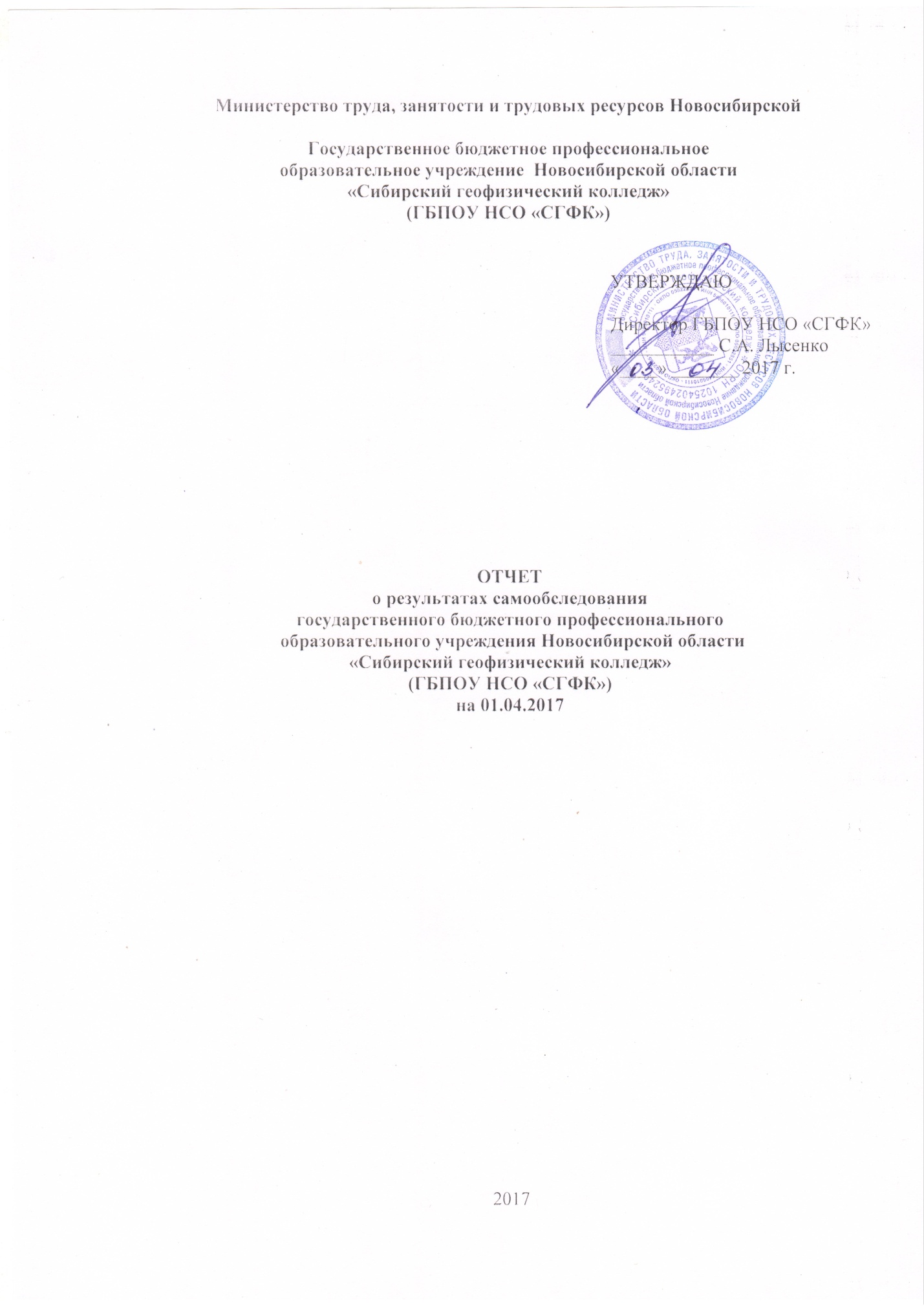 СодержаниеОрганизационно – правовое обеспечение образовательной деятельностиПолное наименование образовательного учреждения в соответствии с Уставом: государственное бюджетное профессиональное образовательное учреждение Новосибирской области «Сибирский геофизический колледж».Сокращенное наименование образовательного учреждения в соответствии с Уставом: ГБПОУ НСО «СГФК».Организационно – правовая форма: государственное бюджетное профессиональное образовательное учреждение субъекта Российской Федерации.Юридический адрес: 630048, г. Новосибирск, ул. Немировича – Данченко, д. 119.Фактический адрес: 630048, г. Новосибирск, ул. Немировича – Данченко, д. 119.Телефон/факс: (8-383) 305 51 20Электронная почта: ngrt-nsk@bk.ruСайт: www.sibgeomet.ruУчредителем колледжа является Правительство Новосибирской области, департамент имущества и земельных отношений Новосибирской области и Министерство труда, занятости и трудовых ресурсов Новосибирской области.Деятельность колледжа осуществляется в соответствии с законодательством Российской Федерации в области образования и уставом колледжа, зарегистрированным Межрайонной ИФНС № 16 по Новосибирской области (свидетельство серии 54 № 005011023). В настоящее время колледж имеет лицензию серия 54 Л 01 № 0002340 рег. №  8963  от 11.06.2015,  выданную Министерством образования, науки  инновационной политики Новосибирской области на право ведения образовательной деятельности по программам среднего профессионального образования базового уровня по специальностям: 21.02.11 Геофизические методы поисков и разведки месторождений полезных ископаемых, 21.02.12 Технология и техника разведки месторождений полезных ископаемых, 21.02.13 Геологическая съемка, поиски и разведка месторождений полезных ископаемых и по профессии 05.01.01 Гидрометнаблюдатель (лицензия бессрочная).В ноябре  2015 года Сибирский геофизический колледж получил Свидетельство о государственной аккредитации серия 54 А 01 № 0003707, рег. № 1555 от 2015  года. Свидетельство действует до 17 июня 2020 года.В феврале 2017 года колледж прошел профессионально – общественную аккредитацию профессии 05.01.01 Гидрометнаблюдатель и получил соответствующее свидетельство. Срок действия свидетельства 17 февраля 2020 г.В состав колледжа входят очное отделение, три цикловых комиссии, комплекс учебных кабинетов и лабораторий специальных дисциплин, спортивный зал, библиотека, столовая, общежитие, медицинский пункт, и другие административно – управленческие подразделения. Правовой статус и функции структурных подразделений колледжа определяются соответствующими положениями, утвержденными директором колледжа.В 2016 году создано «Заочное отделение».Общее руководство колледжем осуществляет Совет колледжа, непосредственное управление – директор колледжа.Совет колледжа рассматривает вопросы экономического и социального развития, обсуждает сметы расходования внебюджетных средств, заслушивает отчеты руководителей подразделений, обсуждает внутренние локальные нормативные акты. В составе Совета колледжа работают 8 человек, все сотрудники колледжа. Работа Совета регламентируется Положением о Совете колледжа.В колледже функционирует педагогический совет, который рассматривает вопросы, связанные с разработкой и реализацией в практике работы моделей специалистов – выпускников колледжа, воспитанием профессионально – значимых личных качеств будущих специалистов, мониторингом восстребованности выпускников, внедрением инновационных педагогических технологий в профессиональном образовании; мониторингом качества, совершенствованием научно – исследовательской работы студентов, обобщением опыта работы преподавателей; с анализом приема, выпуска, итогов промежуточной и итоговой аттестации, состоянием и задачами учебно – методического обеспечения; совершенствованием форм социального партнерства.Методический совет колледжа занимается проблемами внедрения педагогических инноваций, совершенствования  качества обучения и воспитания студентов, методической работы, методического обеспечения реализации федеральных государственных образовательных стандартов, разработки и экспертизы учебно – методической документации, повышения педагогического мастерства преподавателей.Цикловые комиссии осуществляют непосредственное руководство деятельностью преподавателей по реализации программ подготовки рабочих, служащих и по реализации программ подготовки специалистов среднего звена, организации методической и научно – исследовательской деятельности преподавателей и студентов.В 2016 году состав предметно – цикловых комиссий по направлениям подготовки студентов не изменился: метео – технических дисциплин, гео – технологических дисциплин и предметно – цикловая комиссия ОГСЭ и ЕН.На основе действующего законодательства в сфере среднего профессионального образования в колледже разработаны и обновлены локальные нормативные документы, регламентирующие образовательную деятельность.Перечень внутренней нормативной документации по организации образовательного процесса в ГБПОУ НСО «СГФК»Положения, регламентирующие образовательную деятельность:Положение о порядке организации и осуществления образовательной деятельности по образовательным программам среднего профессионального образования (2015 г.)Положение об ограничении доступа при работе в сети Интернет (2015 г.)Положение об учебно - методическом комплексе учебной дисциплины (профессионального модуля) (2015 г.)Положение о порядке проведения государственной итоговой аттестации (2016 г.)Положение об организации и проведении контрольной недели на очном отделении (2016 г.)Положение о текущем контроле знаний и промежуточной аттестации обучающихся (2016 г.)Положение об экстернате (2015 г.)Порядок перевода студентов, их отчисления и восстановления в колледже (2016 г.)Положение о порядке и основаниях предоставления академического отпуска обучающимся (2016 г.)Положение о порядке перезачета соответствующих дисциплин, профессиональных модулей, освоенных в процессе предшествующего обучения (в том числе в других организациях) (2015 г.)Положение об индивидуальной образовательной траектории студентов (2015 г.)Положение о порядке организации выполнения и защиты курсовой работы (проекта) студентами (2015 г.)Положение о порядке организации и проведения практики студентов обучающихся по программе подготовки специалистов среднего звена (2015 г.)Порядок оформления, возникновения, приостановления, прекращения отношений между колледжем и обучающимися и (или) родителями (законными представителями) несовершеннолетних студентов (2015 г.)Положение об организации трудоустройства выпускников (2015 г.)Положение о порядке оформления, выдачи и хранения документов о дополнительном профессиональном образовании (2015 г.)Положение об организации и осуществлении образовательной деятельности по дополнительным образовательным программам (2015 г.)Положение о порядке организации и проведения практики студентов обучающихся по программе подготовки квалифицированных рабочих и служащих (2015 г.)Положение о студенческом научном обществе (2016 г.)Положение о порядке и случаях перехода лиц, обучающихся по программам среднего профессионального образования, с платного на бесплатное  (2015 г.)Положение об апелляционной комиссии в период государственной итоговой аттестации (2015 г.)Положение о режиме занятий обучающихся (2015 г.)Положение о расписании учебных занятий (2015 г.)Положение о формировании личного дела студента (2015 г.)Порядок оформления и учета наличия движения контингента (2015 г.)Положение о дипломе о среднем профессиональном образовании (2016 г.)Положение о порядке работы с журналом теоретического обучения (2015 г.)Положение о фонде оценочных средств (2016 г.)Положение о государственной экзаменационной комиссии (2016 г.)Положение об экзамене квалификационном (2016 г.)Положение о домашней контрольной работе студента заочного отделения (2016  г.)Положение о малом педагогическом совете (2016 г.)Положение об индивидуальном проекте (2017 г.)Порядок ликвидации академической задолженности (2016 г.)Положение о самостоятельной работе (2017 г.)Положения, регламентирующие порядок приема:Положение о приемной комиссии (2017 г.)Правила приема на обучение по образовательным программам среднего профессионального образования (2017 г.)Положение о конкурсе аттестатов (2016 г.)Положение, определяющее порядок выплат стипендий:Положение о порядке назначения государственной академической стипендии, государственной социальной стипендии студентам, обучающимся по очной форме обучения (2016 г.)Организацию питания обучающихся регламентирует положение о бракеражной комиссии (2015 г.).Порядок предоставления жилых помещений и организацию работы студенческого самоуправления в общежитии регламентируют такие документы, как:Положение о студенческом общежитии (2017 г.)Положение о пропускном режиме в общежитие колледжа   (2016 г.)Положение о студенческом совете общежития (2017 г.)Направления воспитательной работы колледжа регламентируют следующие положения:Положение о правилах внутреннего распорядка колледжа (2016 г.)Положение о кураторе студенческой группы (2016 г.)Положение о дежурстве (2016 г.)Положение о конкурсе профессионального мастерства по скоростной телеграфии (2017 г.)Положение о конкурсе профессионального мастерства по профессии 05.01.01 Гидрометнаблюдатель (2017 г.)Порядок посещения студентами мероприятий, не предусмотренных учебным планом (2015 г.)Положение о студенческом самоуправлении (2016 г.)Положение о студенческом отряде правоохранительной направленности (2017 г.)Положение о совете кураторов (2016 г.)Положение о студенческом совете общежития (2016 г.)Положение о постановке на внутренний учет несовершеннолетних обучающихся (2016 г.)Положение о совете по профилактике правонарушений несовершеннолетних 92016 г.)Управление образовательной организацией регулируется рядом следующих положений:Положение об учебной части (2015 г.)Положение о цикловой комиссии  (2015 г.)Положение о методическом совете (2015 г.)Положение о методическом кабинете (2015 г.)Положение об учебном кабинете (лаборатории, мастерской) (2016 г.)Положение о педагогическом совете (2015 г.)Положение об общем собрании работников и обучающихся (2015 г.)Положение о совете учреждения (2015 г.)Положение по организации деятельности попечительского совета (2015 г.)Положение о создании центра содействия трудоустройству выпускников (2016 г.)Положение о заочном отделении (2016 г.)Положение об отделе практики (2016 г.)Положение об отделении профессионального обучения и дополнительного профессионального образования (2016 г.)Положение о комиссии по переводам и восстановлениям лиц, обучающихся в колледже (2016 г.)Аттестация педагогических работников, повышение профессионального уровня преподавателей регулируется следующими положениями:Положение об аттестационной комиссии (2016 г.)Положение о предметной и профессиональной стажировке преподавателей и мастеров производственного обучения (2015 г.)Положение о школе молодого педагога (2015 г.)Оплата труда работников, трудовые отношения, кадровая и архивная деятельность регулируется следующими положениями:Положение об оплате труда (2016 г.)Положение о порядке создания, организации работы, принятия решений комиссии по урегулированию споров между участниками образовательных отношений (2014 г.)Положение о порядке планирования и учета педагогической нагрузки (2016 г.)Положение о реализации права педагогов на бесплатное пользование образовательными, методическими и научными услугами (2014 г.)Порядок доступа педагогических работников к информационного-коммуникационным сетям и базам данных и т.д. (2015 г.)Карта коррупционных рисков (2015 г.)Нормы профессиональной этики педагогических работников (2015 г.)Положение об антикоррупционной политике (2015 г.)Положение об архиве (2016 г.)Положение об особенностях режима рабочего времени и времени отдыха педагогических и иных работников (2016 г.)Административно – хозяйственная и финансовая деятельность:Информация об операциях с целевыми субсидиями и бюджетными инвестициями, предоставленными государственному бюджетному учреждению.Библиотечное обслуживание:Положение о библиотеке (2016 г.)Положение о платных услугах библиотеки (2016 г.)Доступная среда:Приказ об утверждении инструкции о порядке оказания ситуационной помощи инвалидам и другим маломобильным гражданам при посещении объектов и помещений колледжа, назначении сотрудников, ответственных за оказание ситуативной помощи инвалидам и иным маломобильным гражданамПриказ об утверждении порядка обеспечения условий доступности объектов и услуг для инвалидов в здания и помещения колледжа и оказания инвалидам при этом необходимой помощи.Антикоррупционная деятельность:Антикоррупционная политика.Кодекс этики и служебного поведения работников учреждения.Положение о конфликте интересов.Положение о выявлении и урегулировании конфликтов интересов педагогических работников.Положение о взаимодействии с правоохранительными органами по вопросам предупреждения и противодействия коррупции.Положение об обмене деловыми подарками и знаками делового гостеприимства.Имеется вся необходимая нормативная документация, приказы, распоряжения, ведется учет бланков строгой отчетности. Организована система контроля за исполнением приказов и распоряжений.Организационно – правовое обеспечение образовательной деятельности осуществляется на основании Конституции РФ, Федерального закона «Об образовании в Российской Федерации», Порядка  организации  и  осуществления  образовательной  деятельности  по  образовательным программам среднего профессионального образования, утвержденного приказом Минобрнауки России  от  14  июня  2013г.  № 464 (ред. от 22 января 2014 г. № 31),  Устава  колледжа,  собственной  нормативной  и распорядительной документации.Информационное обеспечение деятельности колледжа осуществляется на сайте учреждения. Содержание сайта соответствует требованиям. Информационная база сайта колледжа обладает высоким уровнем содержания, регулярно обновляется и дополняется.Образовательная деятельность. Структура подготовки специалистовВ соответствии с действующей лицензией в колледже реализуется следующее количество образовательных программ среднего профессионального образования:одна программа подготовки квалифицированных рабочих, служащих по профессии:05.01.01 Гидрометнаблюдатель;три программы подготовки специалистов среднего звена:21.02.11 Геофизические методы поисков и разведки месторождений полезных ископаемых;21.02.12 Технологи и техника разведки месторождений полезных ископаемых;21.02.13 Геологическая съемка, методы и поиски разведки месторождений полезных ископаемых.четыре программы профессиональной подготовки и переподготовки по рабочим профессиям:Гидрометнаблюдатель;13590 Машинист буровой установки;17564 Радиооператор;18897 Стропальщик.Подготовка по специальностям, реализуемым в колледже, ведется на базе основного общего, среднего общего, начального профессионального образования по очной  и заочной форме обучения.Общая численность студентов, обучающихся по образовательным программам подготовки квалифицированных рабочих, служащих, очной формы обучения, а именно по профессии 05.01.01 Гидрометнаблюдатель, составляет 51 человек. Общая численность студентов, обучающихся по образовательным программам подготовки специалистов среднего звена, по очной форме обучения, за счет бюджетных ассигнований бюджета Новосибирской области составляет 317 человек, за счет средств физических и (или) юридических лиц – 45 человек. По заочной  форме обучения по образовательным программам специалистов среднего звена за счет средств физических и (или) юридических лиц составляет 19 человек. Прием  2016  года составил 150 человек, что превысило контрольные цифры приема на 30 %. В 2016 году продолжился набор на обучение на  очное отделение по специальности 21.02.13 Геологическая съемка, поиски и разведка месторождений полезных ископаемых, обучающаяся на базе основного общего образования за счет средств физических и (или) юридических лиц. В рейтинге среди образовательных учреждение по показателю «Конкурс по приему в образовательное учреждение» колледж занимает 19 место (1,66 чел/место). В рейтинге по приему на профессию колледж занимает 5 место с показателем 1,20 чел/место. В рейтинге профессий, профессия «Гидрометнаблюдатель» заняла 24 место из 48. В приеме на специальность на базе основного общего образования, колледж занимает 17 место (2,12 чел/место); по приему на базе среднего общего образования колледж занимает 15 место с конкурсом 1,68 чел/место. В рейтинге специальностей, специальность 21.02.11 Геофизические методы поисков и разведки месторождений полезных ископаемых занимает 43 место из 80. Специальность 21.02.12 Технология и техника разведки месторождений полезных ископаемых занимает 44 место. Специальность 21.02.13 Геологическая съемка, поиски и разведка месторождения полезной ископаемых занимает 22 место.  По итогам приемной кампании колледж вошел в рейтинг 9 образовательных учреждений с наивысшим средним баллом аттестата (4,08) и занял 7 место. Специальности 21.02.11 и 21.02.13, отмечены как специальности, на которые поступали абитуриенты со средним баллом аттестата более 4,0. Контингент студентов по состоянию на 01.04.2017 года составил 381 человек, что, в том числе 51 человек обучается по программе подготовки квалифицированных рабочих, служащих,  317 человек обучается по программе подготовки специалистов среднего звена за бюджетных ассигнований и 64 человека обучается за счет средств физических и (или) юридических лиц, в том числе 19 человек обучается на заочном отделении.Выпуск специалистов в 2016 году составил 80 человек, в т.ч. 43 человека, завершивших обучение по программе подготовки квалифицированных рабочих, служащих.Численность выпускников, прошедших государственную итоговую аттестацию и получивших оценки «хорошо» и отлично» составляет 64 человека. Удельный вес в общей численности выпускников составляет 80 %.Содержание подготовки специалистов, рабочихАнализ учебных планов и рабочих учебных программКолледж имеет комплект Федеральных государственных образовательных стандартов всех специальностей и профессии, по которым ведется обучение. Образовательные стандарты по специальностям и профессии имеются у заместителя директора по учебно – производственной работе, в методическом кабинете, в учебной части, в цикловых комиссиях, в библиотеке, на официальном сайте колледжа и являются доступными для преподавателей и студентов.Для реализации программ среднего профессионального образования (подготовки специалистов среднего звена, подготовки квалифицированных рабочих, служащих) по новым Федеральным государственным образовательным стандартам разработаны Паспорта основных профессиональных образовательных программ. В 2016 году продолжилась  корректировка рабочих учебных планов по всем реализуемым специальностям и профессиям в соответствии с требованиями ФГОС СПО, письмом Минобрнауки России «О разъяснениях по формированию учебного плана ОПОП НПО и СПО», «Разъяснениями ФИРО о формированию учебного плана основной профессиональной образовательной программы начального профессионального образования/среднего профессионального образования».В рабочих учебных планах имеются сводные данные по бюджету времени (в неделях), план учебного процесса, перечень кабинетов, лабораторий, мастерских, пояснительная записка. В них отражены все циклы дисциплин, дисциплины, междисциплинарные курсы, профессиональные модули, предусмотренные стандартом. Рабочие учебные планы согласованы с работодателем.Инвариантная часть программы подготовки специалистов среднего звена по специальностям 21.02.11 Геофизические методы поисков и разведки месторождений полезных ископаемых, 21.02.12 Технология и техника разведки месторождений полезных ископаемых, 21.02.13  Геологическая съемка, поиски и разведка месторождений полезных ископаемых на базе основного общего образования составляет 199 недель, на базе среднего общего образования – 147 недель, вариативная часть – 25 недель (900 часов).Часть гуманитарных и социально – экономических дисциплин программы подготовки специалистов среднего звена базовой подготовки предусматривает изучение следующих обязательных дисциплин: «Основы философии», «История», «Иностранный язык», «Физическая культура».По дисциплине «Физическая культура» еженедельно предусмотрены 2 часа самостоятельной учебной нагрузки. Формой промежуточной аттестации являются зачёты, дифференцированные зачёты, не учитываемые при подсчёте допустимого количества зачётов в учебном году.Профессиональный цикл предусматривает обязательное изучение дисциплины «Безопасность жизнедеятельности». Объём часов на дисциплину составляет 68 часов, из них на освоение основ военной службы - 48 часов.Учебная и производственная практика (по профилю специальности и преддипломная) реализовываются концентрированно в несколько периодов.Учебным планом предусмотрена учебная практика - 10 недель, производственная (по профилю специальности) - 15 недель, преддипломная - 4 недели.При проведении текущей и промежуточной аттестации успеваемость обучающихся определяется оценками «отлично», «хорошо», «удовлетворительно», «неудовлетворительно».Государственная итоговая аттестация включает в себя подготовку (4 недели) и защиту (2 недели) выпускной квалификационной работы в форме дипломного проекта. Порядок проведения государственной итоговой аттестации определяется «Положением о государственной итоговой аттестации ГБПОУ НСО «СГФК».Обязательным требованием является соответствие тематики дипломного проекта содержанию одного или нескольких профессиональных модулей.К защите выпускной квалификационной работы допускаются студенты, полностью освоившие программу подготовки специалистов среднего звена по специальности базовой подготовки и успешно прошедшие все предшествующие аттестационные испытания, предусмотренные учебным планом ГБПОУ  НСО «СГФК».Результаты защиты выпускной квалификационной работы в форме дипломного проекта определяются оценками «отлично», «хорошо», «удовлетворительно», «неудовлетворительно».На вариативную часть программы подготовки квалифицированных рабочих, служащих по профессии 05.01.01 Гидрометнаблюдатель выделено 216 часов, в том числе 144 часа обязательных учебных занятий.По дисциплине «Физическая культура» еженедельно предусмотрены 2 часа самостоятельной учебной нагрузки, включая игровые виды подготовки за счет различных форм внеаудиторных занятий в спортивных клубах и секциях.Учебная практика по ПМ. 01 Гидрометеорологические наблюдения и работы и ПМ. 02 Техническое обслуживание приборов и оборудования реализуется  рассредоточено, чередуясь с теоретическим обучением в рамках профессиональных модулей при обязательном сохранении на протяжении учебного года объема часов. Учебная практика проводится на собственной метеорологической учебной станции под руководством мастеров производственного обучения и начальника УГМС «Учебная».Производственная практика (по профилю специальности) реализуется сосредоточено в соответствии с графиком учебного процесса  по договорам с ФГБУ «Западно – Сибирское управление по гидрометеорологии и мониторингу окружающей среды» -   социальным партнером колледжа. Руководство осуществляет  мастер производственного обучения колледжа и специалист  управления.Учебная практика предусмотрена в рамках модулей:ПМ. 01 Гидрометеорологические наблюдения и работы – 504 часа;ПМ. 02 Техническое обслуживание приборов и оборудования – 36 часов.Производственная практика (по профилю специальности) реализуется в рамках модулей:ПМ. 01 Гидрометеорологические наблюдения и работы – 72 часа;ПМ. 02 Техническое обслуживание приборов и оборудования – 72 часа.Цели и задачи, программы и формы отчетности определены колледжем по каждому виду практики в соответствующем Положении.Аттестация по итогам производственной практики проводится с учетом (или на основании) результатов, подтвержденных документами соответствующей организации. Выделенные ФГОС СПО часы вариативной части ППКРС  (216 часов максимальной учебной нагрузки, в том числе 144 часа обязательных учебных занятий), использованы с целью расширения и углубления подготовки, определяемой содержанием обязательной части, получения дополнительных умений и знаний, необходимых для обеспечения конкурентоспособности выпускника в соответствии с запросами регионального рынка труда, следующим образом:Обязательная аудиторная нагрузка раздела «Профессиональный учебный цикл» увеличена на 144 часа. Практикоориентированность для данного рабочего плана составила 61,1%, при рекомендуемом диапазоне допустимых значений для ППКРС  базовой подготовки - 50-65%.Промежуточная аттестация проводится как в период сессии (1 неделя в учебном году), так и рассредоточено после изучения отдельных дисциплин или профессиональных модулей.Для дисциплин общепрофессионального учебного цикла  в качестве промежуточной аттестации предусмотрены зачет, дифференцированный зачет, экзамен.  Причем для дисциплины «Физическая культура», изучаемой в течение всего курса обучения, промежуточная аттестация планируется в форме зачета или дифференцированного зачета.   При освоении программ междисциплинарных курсов формой промежуточной аттестации по МДК является  дифференцированный зачет, экзамен.По завершению освоения профессиональных модулей проводятся экзамены по профессиональному модулю, направленные на проверку сформированности компетенций и готовности выпускника к выполнению вида профессиональной деятельности, определенных в разделе «Требования к результатам освоения ППКРС» федерального государственного образовательного стандарта. Итогом проверки является оценка, выставленная по пятибалльной шкале: «отлично», «хорошо», «удовлетворительно», «неудовлетворительно».Государственная итоговая аттестация включает защиту выпускной квалификационной работы (выпускная  практическая квалификационная  работа и письменная экзаменационная работа).  Междисциплинарный экзамен по специальности не предусматривается. Тематика выпускной квалификационной работы в обязательном порядке соответствует содержанию одного или нескольких профессиональных модулей.Для студентов, обучающихся на базе основного общего образования предусмотрена реализация Федерального государственного образовательного стандарта среднего (полного) общего образования (профильное обучение), в пределах образовательной программы среднего профессионального образования, которая осуществляется в соответствии с Федеральными базисными учебными планами и примерными учебными планами для образовательных учреждений Российской Федерации, реализующих программы общего образования (приказ Минобразования РФ от 09.03.2004 № 1312 в редакции от 01.02.2012 с изменениями, вступившими в силу с 01.09.2012).В связи с переходом на  ФГОС СОО  преподавателями были разработаны рабочие программы по общеобразовательным учебным дисциплинам. Произведена корректировка рабочих программ по учебным дисциплинам, профессиональным модулям. Продолжено формирование учебно-методических комплексов авторскими педагогическими разработками, методическими и контролирующими материалами, в том числе и в электронном виде. Учебный процесс колледжа обеспечен рабочими программами, разработанными в соответствии с ФГОС СПО по специальностям 21.02.11, 21.02.12, 21.02.13 и по профессии 05.01.01 и Разъяснениями Министерства образования и науки РФ по формированию примерных программ учебных дисциплин, профессиональных модулей начального профессионального и среднего профессионального  образования.Рабочие учебные программы разрабатывались преподавателями колледжа. Рабочие программы учебных дисциплин имеют внутреннюю рецензию. Рабочие программы профессиональных модулей имеют внутренние и внешние рецензии специалистов предприятий, научно – исследовательских  институтов – социальных партнеров. Рабочие программы утверждены Методическим советом колледжа.Контрольные экземпляры рабочих программ хранятся у заместителя директора по учебно – производственной работе. Ежегодно проводится корректировка рабочих программ.Создается электронная база рабочих программ. Рабочие программы на бумажных носителях и в электронном виде имеются в предметно - цикловых комиссиях. Учебно – методическое и информационное обеспечениеБиблиотечно – информационное обеспечение требует модернизации, а именно создание электронного фонда библиотеки, внедрения автоматизированных систем. Общий фонд литературы  в количестве 13773 экземпляров, в том числе  учебная основная – 10366 экземпляров, учебно – методическая 2907 экземпляров, художественная 500 экземпляров.Была проведена выборочная  проверка наличия библиотечного фонда – проверено 997 экземпляров (все в наличии). Литературы экстремистского характера согласно списку, утвержденному Федеральным законом от 25.07.2002 № 114-ФЗ «О противодействии экстремистской деятельности», обнаружено не было.На данный момент ведется сплошная проверка наличия библиотечного фонда.Была сформирована необходимая учетная документации в соответствии с «Порядком учета документов, входящих в состав библиотечного фонда», 2014 г.: Инвентарная книга, Журнал карточек учета периодики, Книга суммарного учета документов на физических носителях, Журнал регистрации мероприятий, Журнал регистрации актов о приеме пожертвования, Журнал регистрации актов о приеме документов, поступивших в библиотеку на безвозмездной основе, Журнал регистрации актов об уничтожении списанных объектов библиотечного фонда, Журнал регистрации актов о списании исключенных объектов библиотечного фонда, а также паки для хранения актов. На данный момент ведется работа по заполнению учетных документов.В читальном зале хранятся контрольные экземпляры учебной литературы, учебные и методические пособия, энциклопедии, справочная литература, нормативная литература и периодические издания по всем отраслям знаний и по каждому профилю подготовки кадров, а также редкие ценные издания.Часть учебной литературы хранится и используется в кабинетах у преподавателей.Колледж имеет 30 единиц персональных компьютеров. 15 компьютеров имеют выход в Интернет. Оборудовано два компьютерных класса, один из них оборудован мультимедийным проектором, интерактивной доской.В образовательном процессе профессиональных учебных дисциплин, общепрофессиональных дисциплин и профессиональных модулей активно внедряются информационные технологии. На занятиях используется операционная система Windows XP, 07 с приложениями MS Office, Coral Draw, система тестирования АСТ – тест, автоматизированный  метеорологический комплекс АМК. Для методического обеспечения образовательного процесса преподавателями и мастерами производственного обучения разработаны учебно – методические комплексы по всем учебным дисциплинам и профессиональным модулям, включающие три структурных компонента: нормативная документация, учебно – методическая документация, средства контроля.  Структурный компонент «Нормативная документация» содержит извлечение из ФГОС СПО по специальности (профессии) – государственные требования к обязательному минимуму содержания и уровню подготовки выпускника по учебной дисциплине, профессиональному модулю; рабочую программу учебной дисциплины (профессионального модуля), утвержденную методическим советом колледжа; календарно – тематический план (очное отделение), утвержденный цикловой комиссией, заместителем директора по учебно - производственной работе; календарно – тематический план (заочное отделение), утвержденный цикловой комиссией, заместителем директора по учебно - производственной работе. Структурный компонент «Учебно – методическая документация» содержит: обязательную учебно-методическую документацию, а именно: курс лекций (при отсутствии учебников), методическую инструкцию по созданию методического обеспечения  лабораторных работ и практических занятий, методические указания по выполнению практических работ, методические указания по выполнению лабораторных работ, методические указания по выполнению курсовых работ, методические указания по выполнению внеаудиторной самостоятельной  работы студентов, методические указания и контрольные задания домашней контрольной работы для студентов заочного отделения, методические указания по прохождению учебной и/или производственной практики по профилю специальности (для профессиональных модулей). Возможная (дополнительная) учебно-методическая документация включает в себя учебные пособия, в том числе электронные, сборники задач, ситуаций, слайд-конспекты, уроки-презентации, частные методики изучения отдельных тем, письменные консультации для студентов заочного отделения и т.д. Структурный компонент «Средства контроля» содержит обязательные средства контроля: комплект контрольно – оценочных средств (КОС) профессионального модуля, комплект контрольно – измерительных материалов (КИМ) учебной дисциплины, материалы рубежного контроля разделов профессионального модуля (комплексные контрольные работы, комплексные тестовые задания), материалы промежуточной аттестации. Возможны (дополнительные) средства контроля: тестовые задания входного, текущего контроля, кроссворды по темам, частные методики контроля знаний и т.д.Содержание УМК регламентировано Положением об учебно – методическом комплексе учебной дисциплины, профессионального модуля. Организация учебного процессаУчебный процесс  в колледже строится в соответствии с рабочими учебными планами по специальностям и профессии, с утвержденным графиком.Календарный график соответствует утверждённым учебным планам, нормативы каникулярного времени и времени выпуска специалистов соблюдены.Контроль за учебным процессом осуществляет заместитель директора по учебно – производственной работе, заведующий учебной частью, председатели цикловых комиссий.Обязательные занятия регулируются стабильным расписанием по семестрам и текущим расписанием, количество часов учебной нагрузки соответствует рабочим учебным планам, сочетание дисциплин рациональное, недельная нагрузка не более 36 часов.Расписание оформляется компьютерной печатью и утверждается директором.Объем консультаций планируется и доводится до сведения преподавателей ежегодно, входит в общий объем внеаудиторной нагрузки. Максимальная нагрузка не превышает 54 часа в неделю.Распределение нагрузки преподавателей проводится в мае.На каждую дисциплину, профессиональный модуль образовательной программы преподавателями разработаны календарно – тематические планы, в которые, наряду с дидактическими единицами рабочей программы, внесены виды самостоятельной внеаудиторной  работы и методы контроля за ее выполнением.Учет часов и анализ выполнения педагогической нагрузки, правильность ведения журналов проводится заведующим учебной частью. Один раз в семестр выборочную проверку журналов проводит зам. директора по учебно – производственной работе. Результаты этих проверок анализируются и обсуждаются  на педагогических советах. Правила ведения журналов изложены в соответствующем Положении, являющегося обязательным для всех преподавателей и мастеров производственного обучения.При проведении практических и лабораторных работ по иностранному языку предусмотрено деление на подгруппы, если численность студентов составляет от 8 до 12 человек соответственно.Промежуточная аттестация студентов проводится в соответствии с рабочим учебным планом и  Положением о текущем контроле знаний и промежуточной аттестации обучающихся. Учебный процесс для групп заочной формы обучения организован в соответствии с требованиями ФГОС. Расписание занятий находится на отдельном стенде и устанавливается на период лабораторно – экзаменационной сессии, согласно утвержденному календарному учебному графику. В 2016 году регулярно проводились контрольные недели, определяющие показатели текущей успеваемости студентов.Учебная и производственная практика по всем специальностям и профессии организуется в соответствии  требованиями ФГОС СПО, рабочими учебными планами, Положением о практике студентов, осваивающих программы подготовки специалистов среднего звена и программы подготовки квалифицированных рабочих, служащих по профессии.Учебная и производственная практика для студентов специальностей 21.02.11 Геофизические методы поисков и разведки месторождений полезных ископаемых, 21.02.13 Геологическая съемка, поиски и разведка месторождений полезных ископаемых проводится под руководством научных сотрудников Сибирского научно – исследовательского института геологии, геофизики и минерального сырья, (ООО «Сибгеотех», ФЛ ГУГГП РС (Я) «Якутскгеология» филиал «Алданский», ООО «Сибнефтегеофизика», ОАО «Запсибгеологосъемка», ОАО «Новосибирская геолого – поисковая экспедиция»), ЗАО «Универсал – нефтеотдача», ООО «Гран», НФ Иркутскгипродорнии..  Учебная и производственная практика для студентов специальности 21.02.12 Технология и техника разведки месторождений полезных ископаемых организуется на таких базовых предприятиях, как ООО «Новосибирская геолого – поисковая экспедиция», ООО «Спецбурение», Сибгипротранс.Продолжиться взаимодействие по организации производственной практики с Федеральным государственным унитарным предприятием «Институт минералогии, геохимии и кристаллохимии редких элементов» (ФГУП «ИМГРЭ») г. Москва. Большой вклад в организацию учебной и производственной практики оказывает Акционерное общество «Сибирский научно-исследовательский институт геологии, геофизики и минерального сырья» (АО «СНИИГГИМС») г. Новосибирск.Учебная практика по профессии 05.01.01 Гидрометнаблюдатель организуется сосредоточено на метеоплощадке колледжа в учебных лабораториях радиотехники, приемо – передающих устройств и источников питания, в мастерской по обработке метеорологической информации  под руководством начальника  ГМС «Учебная» и мастеров производственного обучения.  Производственная практика по профессии 05.01.01 Гидрометнаблюдатель организуется на базе ФГБУ «Западно-Сибирское управление по гидрометеорологии и мониторингу окружающей среды».Практика в базовых предприятиях организуется на основании долгосрочных договоров. По результатам практики руководителями практики от организаций и мастерами производственного обучения формируется аттестационной лист, содержащий сведения об уровне освоения обучающимися профессиональных и общих компетенций, а также характеристика на обучающегося по освоению профессиональных  и общих компетенций в период прохождения практики.По окончании учебной и производственной практики по каждому профессиональному модулю проводится дифференцированный зачет. Дифференцированный зачет может проходить в рамках экзамена квалификационного по профессионального модуля. На протяжении практики по каждому профессиональному модулю студенты ведут дневник, предоставляя его на проверку руководителю практики от предприятия и руководителю – преподавателю.При прохождении преддипломной практики студенты составляют отчет о выполнении программы практики.Также учебный процесс в колледже организован так, чтобы отдельные разделы профессиональных модулей студенты изучали на площадке Сибирского государственного университета геосистем и технологий.Качество подготовки специалистовУровень требований при приемеВ соответствии с приказом Министерства труда, занятости и трудовых ресурсов Новосибирской области (Минтруд Новосибирской области) от 05.03.2015 № 117  «Об установлении организациям, осуществляющим образовательную деятельность по имеющим государственную аккредитацию образовательным программам среднего профессионального образования, контрольных цифр приема на обучение по программам среднего профессионального образования за счет бюджетных ассигнований областного бюджета Новосибирской области на 2015 год» были утверждены следующие контрольные цифры приема:профессия 05.01.01 Гидрометнаблюдатель – 50 человек;специальности 21.02.11 Геофизические методы поисков и разведки месторождений полезных ископаемых – 25 человек;специальность 21.02.12 Технология и техника разведки месторождений полезных ископаемых – 25 человек;специальность 21.02.13 Геологическая съемка, поиски и разведка месторождений полезных ископаемых – 25 человек.Основными документами, регламентирующими деятельность приемной кампании являются:Федеральный закон от 29 декабря 2012 № 273 – ФЗ «Об образовании в Российской Федерации».Постановление Правительства РФ от 14.08.2013 № 697 «Об утверждении перечня специальностей и направлений подготовки, при приеме на обучение по которым поступающие проходят обязательные предварительные медицинские осмотры (обследования) в порядке, установленном при заключении трудового договора или служебного контракта по соответствующей должности или специальности».Приказ Минобрнауки России от 14.06.2013 № 464 (ред. от 15.12.2014) «Об утверждении Порядка организации и осуществления образовательной деятельности по образовательным программам среднего профессионального образования».Приказ от 22 января 2014 года № 31 «О внесении изменения в порядок организации и осуществления образовательной деятельности по образовательным программам среднего профессионального образования, утвержденный приказом Министерства образования и науки Российской Федерации от 14 июня 2013 г. № 464».Приказ Минобрнауки России от 23.01.2014 № 36 «Об утверждении Порядка приема на обучение по образовательным программам среднего профессионального образования».ФЗ № 159 – ФЗ от 21.12.1996 «О дополнительных гарантиях детей – сирот, и детей оставшихся без попечения родителей»..Государственное задание на 2015 год и плановый период 2016 и 2017 годов.Правила приема на обучение по образовательным программам среднего профессионального образования в государственном бюджетном образовательном учреждении среднего профессионального образования, рассмотренные и утвержденные Советом учреждения от 18 февраля 2015 года протокол № 1.Положение о приемной комиссии, рассмотренное и утвержденное Советом учреждения от 18 февраля 2015 года протокол № 1.Приказ о создании приемной комиссии №29 от 27.01.2015 года.План работы приемной комиссии на 2016/2017 учебный год.Также для информационного обеспечения были  подготовлены два стенда «Приемная комиссия»: один стенд, размещающийся на первом этаже; один стенд размещающийся в кабинете приемной комиссии. Информационный стенд содержал государственное задание, план по набору в контрольных цифрах, информация о количестве мест и уровне образования по профессии и каждой специальности, описание специальностей и профессии, объявления общего порядка.До 01 марта 2016 года на официальном сайте колледжа был подготовлен раздел «Абитуриентам и родителям», в котором была размещена и постоянно обновлялась нормативно – правовая, организационная информация о работе приемной кампании 2016.Для абитуриентов и их родителей (законных представителей)  были подготовлены справочники «Абитуриент», «Куда пойти учиться», информационные буклеты, календари образовательного учреждения и пакет документов, содержащий следующие материалы:Федеральный закон от 29 декабря 2012 № 273 – ФЗ «Об образовании в Российской Федерации».Постановление Правительства РФ от 14.08.2013 № 697 «Об утверждении перечня специальностей и направлений подготовки, при приеме на обучение по которым поступающие проходят обязательные предварительные медицинские осмотры (обследования) в порядке, установленном при заключении трудового договора или служебного контракта по соответствующей должности или специальности»Приказ Минобрнауки России от 14.06.2013 № 464 (ред. от 15.12.2014) «Об утверждении Порядка организации и осуществления образовательной деятельности по образовательным программам среднего профессионального образования».Приказ от 22 января 2014 года № 31 «О внесении изменения в порядок организации и осуществления образовательной деятельности по образовательным программам среднего профессионального образования, утвержденный приказом Министерства образования и науки Российской Федерации от 14 июня 2013 г. № 464».Приказ Минобрнауки России от 23.01.2014 № 36 «Об утверждении Порядка приема на обучение по образовательным программам среднего профессионального образования».Лицензия № 8963 от 11 июня 2015 года на осуществление образовательной деятельности.Временное свидетельство о государственной аккредитации № 950 от 22 декабря 2014 года.Устав государственного бюджетного профессионального образовательного учреждения Новосибирской области «Сибирский геофизический колледж».Правила приема на обучение по образовательным программам среднего профессионального образования в государственном бюджетном образовательном учреждении среднего профессионального образования, рассмотренные и утвержденные Советом учреждения от 18 февраля 2015 года протокол № 1.Положение о приемной комиссии, рассмотренное и утвержденное Советом учреждения от 18 февраля 2015 года протокол № 1.Приказ о создании приемной комиссии №29 от 27.01.2015 года.Перечень специальностей и требования к уровню образования в рамках контрольных цифр приема в 2015 году по образовательным программам среднего профессионального образования.При организации работы кабинета приемной комиссии были подготовлены специальные зоны для изучения документов и заполнения заявления абитуриента: техник – геолог, техник – горный разведчик, гидрометнаблюдатель, техник – геофизик. В каждой зоне размещалось описание специальностей и профессии, образцы заполненного заявления и бланки заявлений, заявление о предоставлении места в общежитии, срок сдачи оригинала документа об образовании. Для организации и оптимизации документооборота приемной комиссии были составлены  папки для хранения сформированных личных дела абитуриентов. Данные по каждому абитуриенту вводились в систему WEB – Электронный колледж. Барс Групп. Программа позволяла выстраивать еженедельный рейтинг поступающих с указанием проходного балла по документу об образовании, формировать личную карточку абитуриентов, формировать отчеты о количестве поданных заявлений, возрасте абитуриентов и т.д.Каждому абитуриенту выдавалась расписка о получении документов, а при составлении заявления заполнялось согласие на обработку персональных данных. Согласие на обработку персональных данных составлялось самостоятельно совершеннолетним абитуриентом и заполнялось родителями и (или) законными представителями несовершеннолетних абитуриентов.Для ведения учета количества поданных заявлений и отражения принятых документов и личной информации  была оформления Книга регистрации абитуриентов.Информационное обеспечение абитуриентов и их родителей (законных представителей) о ходе приемной кампании осуществлялось за счет данных, ежедневно размещаемых на официальном сайте колледж, в группе «Сибирский геофизический колледж»  социальной сети «Вконтакте», а также индивидуально по телефону, электронной почте.Всего было принято 300 заявлений, из них в том числе:по профессии  05.01.01 Гидрометнаблюдатель – 72 заявлений, что больше на 27 заявлений по сравнению с приемной кампанией 2015 года;по специальности 21.02.11 Геофизические методы поисков и разведки месторождений полезных ископаемых –  71 заявление, это на 31 заявление больше, чем в 2015 году;по специальности 21.02.12 Технология и техника разведки месторождений полезных ископаемых – 51 заявление и это на 2 заявление меньше, чем на 10 августа 2015 года;по специальности 21.02.13 Геологическая съемка, поиски и разведка месторождений полезных ископаемых – 93 заявления, на 31 заявление больше, чем в 2015 году.На заочное отделение было подано:по специальности 21.02.11 Геофизические методы поисков и разведки месторождений полезных ископаемых – 10 заявлений, и план приема на 12 августа выполнен на 75 %.по специальности 21.02.12 Технология и техника разведки месторождений полезных ископаемых подано 3 заявления – и план приема на 12 августа не выполнен на 80%. На 12 августа (по завершению работы приемной комиссии) на специальность 21.02.11 Геофизические методы поисков и разведки месторождений полезных ископаемых конкурс составлял 2,8 человека на место; на специальность 21.02.12 Технология и техника разведки месторождений полезных ископаемых – 2,04 человека на место; на специальность 21.02.13 Геологическая съемка, поиски и разведка месторождений полезных ископаемых конкурс составлял 3,72 человека на место; на профессию 05.01.01 Гидрометнаблюдатель 1,44 человека на место.Проходной балл при зачислении абитуриентов составил:по профессии  05.01.01 Гидрометнаблюдатель – 3,571, это выше 0,3, чем по сравнению с 2015 годом. Причем в 2015 году конкурс по профессии образовался только на последний день работы приемной комиссии;по специальности 21.02.11 Геофизические методы поисков и разведки месторождений полезных ископаемых –  4,062. Это выше на 0,348. Конкурс на данную специальность держался в течение всей приемной кампании.по специальности 21.02.12 Технология и техника разведки месторождений полезных ископаемых – проходной балл упал на 0,032 и составил 3,556;по специальности 21.02.13 Геологическая съемка, поиски и разведка месторождений полезных ископаемых – остался в пределах 4,0, как и по результатам 2015 года.Средний балл аттестатов зачисленных абитуриентов составил:по профессии  05.01.01 Гидрометнаблюдатель – 3,73;по специальности 21.02.11 Геофизические методы поисков и разведки месторождений полезных ископаемых –  4,23;по специальности 21.02.12 Технология и техника разведки месторождений полезных ископаемых – 3,72;по специальности 21.02.13 Геологическая съемка, поиски и разведка месторождений полезных ископаемых – 4,17.Средний балл по учреждению составил 3,96.Контрольные цифры приема выполнены на 100%. Также осуществлен набор абитуриентов, обучающихся за счет средств физических и (или) юридических лиц на специальность 21.02.13 Геологическая съемка, поиски и разведка месторождений полезных ископаемых в количестве 25 человек.География абитуриентов:Из Новосибирска в колледж поступило 35 человек. Новосибирску область представило 55 абитуриентов. Самая высокая численность абитуриентов Новосибирской области, представлена Новосибирским районом – 7 человек, Мошковским районом – 5 человек, 4 человека представлены Черепановским, Венгеровским  и Барабинским районом. Достаточно высокий процент зачисленных составляет Алтайский край  - это 9,6 %. Из Республики Казахстан зачислено 5 человек, из Кемеровской области 6 человек. По 1 – 2 зачисленных являются представителями Республики Алтай, Тыва, Хакасии, Саха (Якутии), Москвы, Тольятти, Омской, Кемеровской, Иркутской области, Красноярского края. Украины.При приеме абитуриентов возникали следующие затруднительные вопросы:неверное информирование детей – сирот детей, оставшихся без попечения родителей и лица из числа детей – сирот, оставшихся без попечения родителей о том, что они имеют какие – либо льготы при поступлении;нежелание абитуриентов, родителей (законных представителей) самостоятельно изучать информацию о специальностях и профессии, изучать требования, предъявляемые при поступлении по вопросам подготовки документов;Во время приемной кампании членами приемной комиссии не были превышены полномочия в части принятия решения о зачислении абитуриентов, составлены протоколы приемной комиссии. По окончанию работы приемной комиссии директором колледжа подписан приказ от 15 августа 2016 года № 193 «О завершении приема заявлений в образовательную организацию на очную форму получения образования».Рекомендации по организации работы «Приемная кампания 2017»:своевременное отслеживание изменений в законодательстве в части приема иностранных граждан, детей – сирот, детей, оставшихся без попечения родителей;презентация (выставка) результатов различных достижений обучающихся: грамоты, дипломы, кубки и т.д.;подготовка видео – роликов о колледже;издание рекламной  продукции более полного содержания не только за счет работы с типографиями.Качество знаний студентов по результатам промежуточной аттестацииДля обеспечения контроля над усвоением содержания образовательных программ, реализуемых в колледже, в межсессионный период по результатам текущего контроля проводятся контрольные недели, график, проведения которых доводится до студентов и преподавателей в начале каждого семестра, а порядок проведения и подведения итогов регламентируется Положением об организации и проведении контрольной недели.Промежуточная аттестация организована согласно рабочему учебному плану и Положению о текущем контроле знаний и промежуточной аттестации обучающихся, утвержденному в 2016 году.Формами промежуточной аттестации являются экзамены, зачет, дифференцированные зачеты, экзамены по профессиональным модулям, экзамены квалификационные. Промежуточная аттестация проводится как в период сессии (2 недели в учебном году), так и рассредоточено после изучения отдельных дисциплин или профессиональных модулей.Для дисциплин «Иностранный язык», «Физическая культура», изучаемых в течение всего курса обучения, промежуточная аттестация планируется в конце каждого года в форме зачета или дифференцированного зачета. В остальных семестрах предусматриваются текущие формы контроля, результат которых будет учитываться в промежуточной аттестации по окончанию освоения дисциплины.Экзамены проводятся по утвержденному расписанию, составленному, на основании календарного учебного графика.Экзаменационные билеты составляются  в соответствии с требованиями ФГОС и Положением о текущем контроле знаний и промежуточной аттестации обучающихся, утверждаются методистом и заместителем директора по учебно – производственной работе.Проверка и анализ экзаменационных материалов промежуточной аттестации показали, что по уровню требований они соответствуют образовательному стандарту и дополнительным требованиям колледжа, кроме теоретических вопросов содержат задания, проверяющие профессиональные умения и навыки. Экзаменационные материалы периодически обновляются.Зачеты в основном проводятся в форме стандартизированного (тестового) контроля, в основном с использованием программы «АСТ – тест»,  защиты инженерных проектов, решения ситуационных задач, защита исследовательских проектов.Показатели качественной успеваемости промежуточной аттестации за 2016 годКачественная успеваемость специальности 21.02.11 Геофизические методы поисков и разведки месторождений полезных ископаемых по циклу ОГСЭ увеличилась на 5,6 %, по циклу ЕН – на 4,2 %, по циклу ОП – на 12,6 %, по профессиональному учебному циклу на 25,5 %. Качественная успеваемость специальности 21.02.12 Технология и техника разведки месторождений полезных ископаемых по циклу общеобразовательных учебных дисциплин увеличилась на 17,3 %, по циклу ОГСЭ – на 18,3 %, по циклу ЕН – на 34,6 %, по циклу ОП – на 35,7 %, по профессиональному учебному циклу на 36 %.  Качественная успеваемость специальности 21.02.13 Геологическая съемка, поиски и разведка месторождений полезных ископаемых по циклу ОУД увеличилась на 16,8 %, по циклу ОГСЭ  - на 9,7 %, по циклу ЕН – на 5,3 %, по циклу ОП – на 4,3 %, по ПМ – на 8,6 %.  Таким образом, качественная успеваемость в 2016 году в среднем выросла по всем циклам дисциплин на 16,75 %.По специальностям 21.02.11 Геофизические методы поисков и разведки месторождений полезных ископаемых; 21.02.12 Технология и техника разведки месторождений полезных ископаемых; 21.02.13 Геологическая съемка, методы и поиски разведки месторождений полезных ископаемых выполняются курсовые проекты. Их тематика рассматривается и одобряется цикловой комиссией по профессиональным модулям, утверждается заместителем директора по учебно – производственной работе. Тематика курсовых работ по всем специальностям имеет отраслевую, экономическую и практическую направленность. Работы выполняются на практическом материале геологоразведочных предприятий, экспедиций и научно – исследовательских институтов различных регионов нашей страны, носят частично – поисковый характер. Качество знаний выпускников по результатам итоговой аттестацииГосударственная итоговая аттестация по специальностям 21.02.11 Геофизические методы поисков и разведки месторождений полезных ископаемых; 21.02.12 Технология и техника разведки месторождений полезных ископаемых; 21.02.13 Геологическая съемка, методы и поиски разведки месторождений полезных ископаемых проводилась в форме защиты выпускной квалификационной работы (дипломной работы). Государственная итоговая аттестация по профессии 05.01.01 Гидрометнаблюдатель проводилась в форме защиты выпускной практической квалификационной работы.Порядок проведения государственной итоговой аттестации определен Положением о порядке проведения государственной итоговой аттестации. Программы государственной итоговой аттестации по специальностям и профессии ежегодно пересматриваются на педагогическом совете и утверждаются руководителями организаций – социальными партнерами.Темы дипломных работ имеют практико – ориентированный характер. Перечень тем разрабатывался преподавателями в рамках профессиональных модулей, рассматривался на заседании цикловой комиссии и утверждался директором техникума после предварительного положительного заключения работодателя.Показатели качественной успеваемости государственной итоговой аттестации за 2016 – 2017 учебный год представлены  ниже.Результаты государственной итоговой аттестации рассматриваются на Совете  колледжа, педагогическом совете, обсуждаются на заседаниях цикловых комиссий. На основе отчетов председателей ГЭК составляются циклограммы устранения недостатков в подготовке выпускников.Председатели ГЭК являются специалистами с высшим образованием соответствующего профиля. Председатели имеют опыт работы в геологоразведочных предприятиях по аттестуемым направлениям деятельности. В отчетах отмечается, что выпускники по всем специальностям и профессии готовы к практической деятельности на современном рынке труда, имеют грамотную профессиональную речь, умеют работать с нормативными документами, демонстрируют грамотную работу с различными приборами. Организация и оформление результатов государственной итоговой аттестации соответствует требованиям. Уровень подготовки также соответствует требованиям федеральных государственных образовательных стандартов и требованиям региональных рынков труда.Востребованность выпускниковОдним из приоритетных направлений деятельности колледжа  является планомерная целенаправленная работа по повышению качества практической подготовки студентов и их трудоустройстве по окончании учебного заведения.Как уже было указано ранее в колледже создан Центр  содействия трудоустройству выпускников – кадровый центр «СГФК». Организация трудоустройства выпускников осуществляется на основании Положения о трудоустройстве выпускников. На официальном сайте учреждения создан раздел «Трудоустройство», который является информационным порталом, содержащим необходимую информацию о вакансиях, требованиях к специалисту, данные нормативного характера.Заявки по трудоустройству поступают от следующих организаций:Баженовская геофизическая экспедиция, г. Заречный Свердловской областиГорно-Алтайская экспедиция, с. Малоенисейское Бийского района Алтайского краяГравиметрическая экспедиция N 3, г. КрасноярскКрасноярскгеолсъемка, г. КрасноярскМагадангеология, г. МагаданОАО «Самаранефтегеофизика», г.СамараОАО «Севморнефтегеофизика», г. МурманскСахалинская геологоразведочная экспедиция, г. Южно-СахалинскЧитагеолсъемка, г. ЧитаЗапсибгеолсъемка, пос. Елань Кемеровской областиИркутскгеофизика, г. ИркутскСевморгео, г. Санкт-ПетербургАО «Сибирский научно-исследовательский институт геологии, геофизики и минерального сырья» (СНИИГГиМС), г. НовосибирскЧитагеологоразведка, г. ЧитаСтруктурные подразделения РосгидрометаПо выпускникам 2016 года процент трудоустроенных по профессии 05.01.01 «Гидрометнаблюдатель»  составляет 62,7, 20,9 % продолжают обучение в ВУЗе, 2,32 % выпускников данной профессии подлежали призыву в армию, 4,65 % выпускников по профессии находятся в отпуске по уходу за ребенком. По специальностям трудоустроено 75,67 %,  Продолжают обучение в ВУЗах – 5,40 % выпускников, подлежали призыву в армию 10,8 %.Ежемесячно собираются сведения о трудоустройстве выпускников с помощью электронной почты, интернета (социальные сети), а также с использованием телефона и личной беседы.В колледже регулярно проводятся мероприятия, направленные на профориентирование будущих выпускников. Так, проводятся online – конференции с управлениями по гидрометеорологии и мониторингу окружающей среды Росгидромета. Также организуются встречи с представителями компаний.В 2016 году продолжился процесс заключения целевых договоров на подготовку специалистов. Каждый выпускник уже имеет направление на постоянное место работы. С группами постоянно проводятся встречи по вопросам выбора будущего места работы. В максимально короткие сроки находится место работы для выпускников 2005, 2007 и др. годов, потерявших работу по различным причинам.Организация, содержание и эффективность воспитательной работыПроцесс воспитания в колледже рассматривается как планомерная деятельность всего педагогического коллектива, направленная на создание условий для активной жизнедеятельности студентов, гражданского самоопределения и самореализации, максимального удовлетворения потребностей студентов в физическом, интеллектуальном, культурном и нравственном развитии, формирования общих компетенций, здоровьесбережение студентов, воспитание профессионально – значимых личностных качеств.В 2016 – 2017 учебном году педагогический коллектив успешно работает над повышением качества образования и подготовки конкурентоспособных специалистов. В этом направлении были поставлены следующие задачи: формирование личностных качеств, необходимых для эффективной профессиональной деятельности; формирование системы ценностей гражданско – патриотического воспитания студентов, приобщения их к ценностям отечественной и мировой культуры;развитие ориентации на общечеловеческие ценности и высокие гуманистические идеалы культуры;развитие и сохранение историко-культурных и научных традиций Российского образования, преемственности;укрепление и совершенствование физического здоровья, стремление к здоровому образу жизни, воспитание нетерпимого отношения к наркотикам, пьянству, антиобщественному поведению; развитие органов студенческого самоуправления и поддержка инициатив общественных молодежных объединений;формирование умений и навыков управления коллективом в различных сферах студенческого самоуправления; развитие различных социального партнерства в целях оптимизации воспитательной деятельности;воспитание у студентов гражданской позиции и патриотического сознания, правовой культуры, способности к труду и жизни в современных условиях, нравственных качеств, интеллигентности;адаптация первокурсников.Для достижения этих целей в колледже сформирована структура управления воспитательной деятельностью, в которую входят директор, заместитель директора по учебно – воспитательной работе, заведующий учебной частью, кураторы учебных групп, руководители творческих объединений, мастера производственного обучения, преподаватели.Организация и руководство воспитательной работой в рамках колледжа осуществляется заместителем директора по учебно – воспитательной работе.Приказом директора в каждой учебной группе назначен классный руководитель (куратор), который, планирует и организует воспитательную работу со студентами группы.Согласно плана воспитательной работы ведется работа со студентами, кураторами и мастерами групп, с родителями, через молодежные организации города, особенно тесно идет взаимодействие с ГБОУ ДОД НСО «Центр культуры учащейся молодежи», с отделом по делам молодежи Кировского района, с медико – психологическим центром «Пеликан», с городским штабом Добровольных молодежных дружин г. Новосибирска, с научно – исследовательскими институтами и геологоразведочными предприятиями как г. Новосибирска, Русским географическим обществом, ДК «Ефремовец», проектом молодых журналистов «ПресТур» так и других городов и регионов. В 2016 -  2017 учебном году воспитательная работа была насыщена не только внутренними мероприятиями колледжа, но и внешними. Студенты участвовали в различных конкурсах, фестивалях, соревнованиях, олимпиадах и конференциях. Следует отметить, что как студенты, так и преподаватели занимали призовые места, показывая высокий уровень знаний и профессиональной подготовки. Воспитательную работу в 15 группах вели 13 кураторов. Регулярно проводились совещания и семинары классных руководителей по основным проблемам воспитательной деятельности: «Формирование социальной активности студентов», «Адаптация студентов», «Здоровьесбережение в студенческой среде», «Профилактика асоциальных явлений», «Формирование гражданских позиций», «Конфликтные ситуации. Пути решения», «Особенности национальной психологии коренных народов Сибири», «Профориентационная работа». В колледже всегда серьезно подходят к вопросам адаптации студентов групп нового набора и создания комфортных условий для обучения, проживания в общежитии, упрочения взаимопонимания между студентами и преподавателями, воспитателями, налаживания контакта с родителями и их своевременное информирование; улучшение абсолютной и качественной успеваемости студентов.Воспитательная работа ведется также в направлениях организации быта и отдыха студентов, проживающих в общежитии. Воспитателями составлен план мероприятий, включающий в себя важные задачи по созданию активной, здоровой студенческой среды.По плану направления «Наше здоровье и безопасность» проведено анкетирование студентов групп нового набора психологами центра «Родник» по профилактике зависимостей.  В колледже регулярно проводятся коммуникативные тренинги, в программе здоровьесбережения проводятся лекции, семинары и видеолекториумы совместно с психологическим центром «Пеликан»: тестирование студентов на склонность к употреблению ПАВ, совместно с медиками и ГНК проводились мероприятия по профилактике употребления ПАВ; Активно ведется сотрудничество с организацией «Общее Дело» по профилактике употребления спиртных напитков и курение табака, также были проведены мероприятия на укрепление социального, психологического и духовного здоровья. Продолжает, в этом учебном году, работу студенческий пресс – центр, выпускающий газету «Роза ветров». Созданный сайт в прошлом году набирает свою популярность как среди студентов, так и среди родителей. Сегодня сайт колледжа каждодневно пополняется новостями, составляются пресс – релизы, выкладывается нормативная документация.Студенты колледжа принимали участие в областном фестивале художественного творчества обучающихся образовательных учреждений профессионального образования Новосибирской области «Я вхожу в мир искусств», «Арт - профи», «Мы вмести», «Грани успеха» 2016 – 2017 учебного года. Также студенты колледжа на протяжении года принимали участие в мероприятиях по приведению дружинников общественных объединений правоохранительной направленности профессиональных образовательных учреждений Новосибирской области.Команды колледжа  стали постоянными участниками районного интеллектуального турнира PerpetuumMobile, организованного при поддержке отдела по делам молодежи, культуре и спорту администрации Кировского района.Олимпиада «На безымянной высоте»; мероприятие проводимое центром Витязь «День призывника»; участие в проекте «Пост №1» и «Вахта памяти»; конференция посвященная ВОВ «События, люди, факты»; Круглый стол «Битва за Сталинград»; Военно-патриотическая эстафета « Урок мужества»; Проведение ежегодных военных сборов (по линии МО и МВД РФ), принятие присяги ДМД, участие в патруле города и охране правопорядка. Также наши студенты стали участниками социальной акции, организованной в Кировском районе г. Новосибирска, - «Трудовой десант».В течение учебного года велся мониторинг реализации воспитательной деятельности в группах и в колледже. Обновлены и дополнены по содержанию Правила внутреннего распорядка Колледжа и Общежития, доведены до сведения всех студентов.Условия, обеспечивающие качество подготовки специалистовАнализ кадрового потенциалаВ колледже 22 штатных преподавателя, 2 мастера производственного обучения, 2 воспитателя, 1 методист, из них 4 совместителя, укомплектованность штата составляет 100%, из них женщин 16 человек, 3 человека имеют высшую квалификационную категорию, 16 человек имеют первую квалификационную категорию. Высшее образование имеют 20 штатных преподавателей (100%), 3 совместителя, 1 мастер производственного обучения, 1 воспитатель, 1 методист. Базовое образование преподавателей и штатных совместителей соответствует профилю преподаваемых дисциплин. 45% руководящих работников, преподавателей, мастеров производственного обучения имеют педагогический стаж более 20 лет, 45% до 10 лет. По возрастному цензу преподавателей средний возраст 42 года. Ковальчук В.О. прошла повышение квалификации  на факультете иностранных языков Федеральное государственное бюджетное образовательное учреждение ВПО «Новосибирский государственный педагогический университет» по дополнительной профессиональной программе «Инновации в обучении иностранным языкам. Актуальные проблемы иноязычного образования в условиях реализации ФГОС» (удостоверение, 72 часа).Переладова Н.А. прошла курсы повышения квалификации в Новосибирском институте дополнительного образования ФГБОУ ВО «СибГТУ» по программе «Организация воспитательной работы в условиях современной образовательной организации» (удостоверение, 72 часа).В ГАУ НСО  «Центре развития профессиональной карьеры» Прохорова Е.В. и Бурмакина Е.А. прошли курс «Разрешение конфликтных ситуаций в образовательном процессе», апрель 2016 г.Семинар «Независимая оценка качества профессионального образования: современные подходы и инструменты» прошел 31 мая 2016 года на базе Новосибирского института дополнительного образования. Организатором семинара стала Автономная  некоммерческая организация «Региональный центр развития, оценки и сертификации квалификаций», участники Бурмакина Е.А. и  Чегодайкина Н.В. (сертификат, 8 часов).Семинар «Организация дистанционного обучения «с нуля» Новосибирский институт дополнительного образования ФГБОУ ВО «СибГТУ» участник Чегодайкина Н.В. (сертификат).Курс «Психолого-педагогическая компетентность педагога в условиях внедрения профессионального стандарта» ГБПОУ НСО «Новосибирский профессионально-педагогический колледж» июнь 2016 года Кокшаров В.З. (удостоверение, 72 часа)Курс «Проектирование программ подготовки специалистов среднего звена (ППССЗ) и программ подготовки квалифицированных рабочих и служащих (ППКРС) в соответствии с требованиями ФГОС СПО и профессиональных стандартов». Участники: Чегодайкина Н. В., Ситнов Е.И. (удостоверение, 72 часа, Центр профессионального образования НИПКиПРО).Таранин А.М. и Неволина Е.В. повысили квалификацию в Новосибирском институте дополнительного образования (филиале) федерального государственного бюджетного образовательного учреждения высшего образования «Сибирский государственный технологический университет» по программе «Обеспечение экологической безопасности и охраны окружающей среды в образовательной организации» 14.06.2016 – 15.06.2016 (16 часов).Курс «Проектная и исследовательская деятельность как способ формирования метапредметных результатов обучения в условиях реализации ФГОС» (72 часа, онлайн-школа «Фоксфорд») успешно усвоили: Гуляев С.Н., Чегодайкина Н.В., Глушков С.Е., сентябрь 2016 г.Глушков С.Е. успешно освоил курс длительностью 72 часа «Углублённая подготовка школьников к творческим заданиям ЕГЭ и олимпиад по обществознанию» онлайн-школа «Фоксфорд», сентябрь 2016 г.Прохорова Е.В. прошла курсы с 17.10.2016 по 26.10.2016 в ГБПОУ НСО «Новосибирский профессионально-педагогический колледж» по программе дополнительного профессионального образования «Инклюзивное образование инвалидов и лиц с ОВЗ в профессиональных образовательных учреждениях» (72 часа); с 19.09.2016 по 23.09.2016 Удостоверение о повышении квалификации ГАУ НСО «Центр развития профессиональной карьеры» по дополнительной профессиональной программе повышения квалификации «Лидерская позиция как ключевая компетенция современного педагога» (24 часа); с 26.04.2016 по 28.04.2016. в ГАУ НСО «Центр развития профессиональной карьеры» по дополнительной профессиональной программе повышения квалификации «Разрешение конфликтных ситуаций в образовательном процессе» (24 часа)Заключено соглашение о сотрудничестве на прохождение стажировок преподавателей: Институт нефтегазовой геологии и геофизики им. А.А. Трофимука СО РАН — институт Сибирского отделения Российской академии наук и ФГБУ «Западно-Сибирское УГМС». Метеорологическая станция Учебная; ООО «Фидемконсалт» Стажировку на профильных предприятиях прошли 9 преподавателей.Аттестация педагогических работников. На высшую квалификационную категорию аттестован Гуляев С.Н.; на первую – Казакова Н.М., Филиппова О.В., Социховский О.Б., Кокшаров В.З.Опарина Галина Гуреевна вышла в 3 тур областного конкурса «Мастер года - 2016»Научно – исследовательская и творческая деятельность студентов и преподавателейМетодическая тема: Создание структуры научно-методической деятельности, направленной на достижение требований Федеральных государственных образовательных стандартов и регионального рынка труда.Для достижения данной цели перед коллективом ставились следующие задачи:создание условий реализации основных профессиональных образовательных программ в соответствии с требованиями ФГОС;совершенствование учебно-программной документации и методического обеспечения;обновление и корректировка рабочих программ учебных дисциплин и профессиональных модулей;создание условий для обеспечения эффективной самостоятельной работы студентов, обеспечение ее контроля;внедрение в образовательный процесс информационно-коммуникативных, в том числе интерактивных технологий обучения; модульного обучения, основанного на компетенциях; технологий профессионального, ориентированного на действие;совершенствование контроля знаний студентов на всех этапах обучения на основе информационных технологий;широкое вовлечение студентов на научно-поисковую и учебно-исследовательскую деятельность на проектной основе.  В течение 2016 года были организованы экскурсии: в Новосибирский Экспоцентр18 января студенты первого курса Сибирского геофизического колледжа вместе с преподавателем истории Сергеем Евгеньевичем Глушковым посетили новую экспозицию «Так хочется жить» в Новосибирском Экспоцентре, которая является продолжением уже нашумевшей выставки «Помни… Мир спас советский солдат». Это первая выставка в Новосибирске, которая посвящена малознакомым страницам истории Великой Отечественной войны, а самое главное, локальным войнам, о которых мы практически ничего не знаем. Афганская война унесла 133 жизни наших земляков. Более 4000 сибиряков приняли участие в тех событиях. На Северном Кавказе воевали 12 000 наших сибирских солдат. Примерами героизма воспитывается молодежь, поэтому эта выставка так важна.на агрометеорологическую станцию "Огурцово"  Преподаватели Мерзликина Е.Ю., Килина Л.Н. совместно с мастерами производственного обучения Опариной Г.Г. и Южановой Н.Ф. провели урок-экскурсию на агрометеорологическую станцию «Огурцово», которая является одной из самых крупных в Сибири, ее данные входят в мировой банк метеоданных. Агрометеорологическая станция – это специализированная станция, ведущая наряду с метеорологическими наблюдениями по общесетевой программе наблюдения над развитием растительных культур и над состоянием почвы по специальным программам. Студенты-гидрометнаблюдатели увидели работу с метеорологическими, гидрологическими и актинометрическими приборами (приборы, измеряющие активность солнечной радиации). Ребята на практике познакомились с агрометеорологическими методами определения влажности почвы. В ходе экскурсии ребята задавали вопросы, проявляли интерес к работе приборов, которые знали только теоретически.в музей Западно-Сибирского УГМСВ начале июня преподаватели Мерзликина Е.Ю., Килина Л.Н. совместно с мастерами производственного обучения Опариной Г.Г. и Южановой Н.Ф. провели урок-экскурсию в музей ФГБУ «Западно-Сибирское управление гидрометеослужбы и мониторинга окружающей среды». Экскурсовод Решетова Н.П. познакомила студентов с историей развития гидрометслужбы, с приборами наблюдений разных лет, уникальными книгами наблюдений, летописями Главной Физической Обсерватории, атласом Азиатской России, а также другими экспонатами музея. Для музея колледжа Наталья Петровна подарила несколько редких книг: Летописи Главной Физической обсерватории, изданная М. Рыкачевым, часть 1 «Метеорологическiе и магнитные наблюденiя станцiй 1 разряда экстраординарныя наблюденiя станцiй 2 разряда и наблюденi станцiй 3 разряда», С.-Петербургъ. Типографiя Императорской Академiи Наукъ, 1897г.Книга для записывания метеорологическихъ наблюдений в г.Бийске за 1884г.
Подробные планы реки Оби от г.Бийска до г. Ново-Николаевска по исследованиям, производимым описной партией при Управлении Томского округа в 1897 и 1898гг., С.-Петербургъ, 1905.Космос и погода. Гидрометиздат, 1974г.Познакомившись с историей развития метеорологических наблюдений, студенты посетили в один из крупнейших вычислительных центров западно-Сибирского УГМС (их всего три: в Москве, Хабаровске и Новосибирске). Начальник ВЦ Карпенко А.И. рассказал, насколько важна работа каждой метеостанции и каждого гидрометнаблюдателя отдельно, потому что эти данные составляют весомую часть в прогнозе погоды.в геологический музейКазакова Наталья Михайловна организовала для своих студентов экскурсию в Геологический музей. Музей принадлежит Институту геологии, геофизики и минералогии, так что гидами там работают профессиональные геологи. В экспозиции музея помимо образцов руд и горных пород можно встретить натуральные алмазы, золото, драгоценные камни, в том числе искусственно выращенные сотрудниками института, а также куски метеоритов и окаменелости со следами древней флоры и фауны. Так что недаром именно сюда стремится большинство туристов - это самый посещаемый музей Академгородка.в музей природы (геологическая экспозиция)Филиппова Ольга Васильевна со студентами посетила геологическую экспозицию в музей природы. Коллекция музея впечатляющая – образцы разных камней и минералов, экземпляры полудрагоценных камней, которые выставлены здесь наряду с рудами металлов и строительными материалами.на Горводоканал (насосно-фильтровальная станция № 1)Студенты 1 курса Сибирского геофизического колледжа посетили насосно-фильтровальную станцию № 1 в рамках подготовки к проектно-исследовательской деятельности по химии. В самом начале экскурсии ребята прошли обязательный инструктаж по технике безопасности, и только потом их повели к самым первым шагам очистки воды, постепенно рассказывая о функциях станции в общем. В ходе экскурсии ребята узнали, что насосно-фильтровальная станция - это автоматизированная система управления технологическим процессом работы станции, предназначенная для организации контроля и управления процессом очистки воды на фильтрах. в ГПНТБВ рамках празднования Международного Дня интеллектуальной собственности студенты Сибирского геофизического колледжа посетили молодежный практикум «Результаты интеллектуальной деятельности: пути и возможности» и выставку «Кинопатенты: история и современность» в государственной публичной научно-технической библиотеке СО РАН. Ребята познакомились с информационными системами как инструментом экономического, социального, культурного и технологического развития, узнали о путях привлечения финансовых средств для реализации своих идей.
Мероприятия, проходящие в этот день, позволяют рассказать, как права интеллектуальной собственности (патенты, товарные знаки, промышленные образцы, авторское право) способствуют развитию инноваций и творчества.в музей истории и этнографии российских немцевДень памяти жертв политических репрессий в России ежегодно отмечают 30 октября. Традиционно в этот осенний день проводятся многолюдные митинги, акции и различные мероприятия, призванные напомнить об этой национальной трагедии, почтить память многочисленных жертв репрессий, а также привлечь внимание молодёжи и всего общества к проблеме нетерпимости и проявлениям насилия к людям с другими политическими взглядами и убеждениями, с другим национальным происхождением.Студенты  3 курса Сибирского геофизического колледжа тоже не исключение. Данную трагическую страницу в истории нашей страны ребята почтили посещением музея истории и этнографии российских немцев Новосибирского областного российско-немецкого дома, организованной библиотекарем колледжа Дарьей Владимировной Прецер.Заведующая музеем Вакула Любовь Степановна провела замечательную экскурсию. Благодаря ее рассказам студенты многое для себя открыли чего прежде совсем не знали. Они познакомились с непростой историей представителей немецкого этноса, которые стали частью нашей страны. По приглашению императрицы Екатерины II когда-то в 18 веке покинули они свою родину и добровольно стали гражданами России. На протяжении долгого времени немцы верой правдой служили нашей стране, доказывая свою преданность своей новой родины. А в 40-е годы 20 века во время Великой Отечественной войны были подвержены жестоким репрессиям и носильным переселением в Сибирь с конфискацией всего имущества только по одному национальному признаку. Любовь Степановна показала фотографии, письма, правительственные документы того непростого времени. Экскурсовод поведала о сложнейших судьбах российских немцев.Материалы выставки были предоставлены Автономной некоммерческой организацией «Сибирская медведица».Данное мероприятие дало понять студентам, что Российская Федерация – это многонациональное государство. Необходимо толерантно относиться ко всем представителям различных этносов, проживающих на территории нашей огромной страны, потому что мы все равнозначные ее граждане. Но при этом нельзя забывать историю, какая бы она трагичная не была. Нужно помнить и не допускать прежних ошибок. Это понимание должно прививаться в молодых умах, поэтому сотрудники колледжа уделяют большое внимание воспитательной работе и социализации студентов.В 2016 были организованы встречи со специалистами Росгидромета
 и геологоразведочной отрасли, известными путешественниками:Встреча студентов-геологов и студентов-геофизиков с ведущим геологом, ныне консультантов ФГУГП «Урангеологоразведка», сибирского филиала «Березагеология» Григорьевым Валентином Васильевичем, который рассказал о разведке урана в России.Валентин Васильевич рассказал ребятам об истории создания Березовской экспедиции и ее работе, о том, что именно этим предприятием, находящимся в городе Новосибирске было открыто 34 урановых месторождения, 3 из них крупных. Познавательным и интересным был его рассказ об уране, которого на Земле не так уж мало — по распространенности он на 38-м месте.Встреча с сотрудниками отдела инноваций Института нефтегазовой геологии СО РАН с целью написания научно-исследовательской работы для участия в студенческой научно-практической конференции «Состояние и перспективы развития геологоразведочной отрасли и службы Росгидромета» - «Инновационное решение в геологии на базе беспилотных летательных аппаратов». В ходе встречи с заведующим отделом инновации ИНГГ СО РАН – Фирсовым Андреем Петровичем и Шереметом Александром Сергеевичем, ведущим инженером отдела. В ходе встречи удалось выяснить, что в опыте российских компаний значимой является одна из последних разработок Института нефтегазовой геологии и геофизики имени А. А. Трофимука Сибирского отделения Российской академии наук (ИНГГ СО РАН), а именно использование бесплотных летательных аппаратов для геофизической съемки. Они же придумали и название этим аппаратам - БПЛА - геофизический разведчик.Студенты-геологи Сибирского геофизического колледжа побывали на встрече с известным путешественником, репортером, географом-исследователем и основателем школы выживания Яцеком Палкевичем, членом Русского географического общества.Яцек Палкевич написал более 30 книг, одну из которых посвятил Сибири. Ребята получили огромное удовольствие от живой беседы с таким ярким и удивительным человеком, а так же получили автограф.Студенты Сибирского геофизического колледжа в рамках проекта «Встречи с Новосибирскими путешественниками», организуемого Русским географическим обществом встретились с уникальным путешественником, а также спелеологом, геофизиком, альпинистом, членом РГО и международного Союза спелеологов, руководителем многих экспедиций по первооткрытиям в пещерах Анатолием Булычёвым. Его рассказ был посвящен пещерам в лавовых трубках на Гавайях (США) и острову вулканического происхождения Джеджудо (Южная Корея). Рассказ был еще интересен тем, что спелеология, наука тесно связанная с геологией.Феномен некарстовых многокилометровых пещер «внутри вулканов» как минимум удивляет оппонентов, а в реальности вызывает сомнение и недоверие. Но против документальных фактов не поспоришь, которые представлял путешественник. 
Мир пещер изучен не более 2%, и он продолжает поражать даже искушённых специалистов своими сюрпризами. Именно в этой области ждут географические открытия и места, где не только не ступала нога человека, но даже глаз видеть не мог.
Повествование об исследовании лавовых пещер гавайского острова Биг-Айленд, образованным пятью «сросшимися» вулканами, два из которых не дремлют и по сей день, был интересен и полезен студентам-геологам.Участие в фестивале популярной науки «Кстати». Студенты Сибирского геофизического колледжа приняли активное участие в фестивале популярной науки «Кстати», проходившем в Новосибирске с 28 сентября по 2 октября 2016 года.Ребята посетили лекцию доктора геолого-минералогических наук Сергея Смирнова «Ухмыляющаяся земля или куда плывут континенты», из которой узнали, что геологические процессы, происходившие миллионы лет назад, сформировавшие современный облик Земли, продолжаются, и наша Земля не останется неизменной, незаметное, но неуклонное движение континентов повлечет тектоническое изменение планеты.  На лекции «Свет как индикатор дозы радиации: прикладные разработки в атомной отрасли»,  Сергей Звонарёв, кандидат физико-математических наук, доцент Уральского федерального университета, председатель Совета молодых ученых Физико-технологического института УрФУ, победитель конкурса «Инновационный лидер атомной отрасли» рассказал будущим геологам о том, что атомщики придумали, как использовать свет в качестве индикатора радиоактивности.Так же студенты побывали на показе фильма «В ожидании волн и частиц», рассказывающем о российских ученых, решающих глобальные научные задачи и ищущих доказательства существования ещё не открытых волн и элементарных частиц.  Фильм получил приз медиажюри на международном фестивале кино о науке и технологиях «3600» и приняли участие в обсуждении фильма с режиссером Дмитрием Завильгельским.  Встреча со спелеологом Станиславом Купцовым. Экспедиция «Глубины Алтая». Преподаватели и студенты Сибирского геофизического колледжа приняли участие во встрече с председателем Комиссии спелеологии Новосибирского регионального отделения РГО Станиславом Купцовым, посвященной комплексной исследовательской спелеологической экспедиции «Глубины Алтая 2016».Как рассказывают сами спелеологи, такое счастье выпадает не каждому - оказаться там, где ещё не ступала нога человека. Так, участники экспедиции поделились результатами проделанной работы, впечатлениями и планами на будущие. «Пещера Кек-Таш — самая глубокая за Уралом и единственная пещера глубже 300 м на территории России.Одной из задач экспедиции было подтверждение рекордной глубины, — говорит Станислав Купцов. — Для этого было необходимо создать заново карту пещеры, что получилось сделать за такой маленький срок только благодаря современному оборудованию. Пещера осталась рекордной, хотя и существенно потеряла в глубине, согласно новым измерениям».Кроме того, спелеологи открыли в пещере Кек-Таш новую большую систему, назвав ее Севастопольской. «Это невероятно красивая система, она представляет не только эстетический интерес, но и научный. Она реликтовая, ей больше миллиона лет, — отмечает Станислав Купцов. — Это масштабное географическое открытие для всей страны. Переоценить его невозможно, это как если бы мы внезапно рядом с рекой Обь нашли бы еще одну такую же большую реку. Подобные открытия были нередки, когда Колумб и Магеллан плавали по морям, а в наше время крупные географические открытия возможны только под землёй».Новосибирское региональное отделение РГО планирует стать попечителем этой пещеры и намеренно повысить статус от памятника природы регионального значения до памятника природы федерального значения, добавил Купцов. «Планируется провести еще как минимум три экспедиции в пещеру Кек-Таш. Необходимо планомерно изучить ее, создать фильм и провести комплекс охранных мероприятий», — говорит руководитель экспедиции. Он добавил, что экспедиция проводилась в том числе для создания единого кадастра пещер России по поручению президента РГО Сергея Шойгу. Всем пещерам района спелеологи присвоили кадастровые номера.В рамках экспедиции была открыта новая пещера -  Аврора, она получила свое название, потому что рядом была найдена монетка в 20 копеек с изображение крейсера Аврора. Данная пещера, по мнению ученых, имеет большой потенциал. Помимо геологических находок были и биологические. Например, открыто 5 новых видов рачков.В рамках недели метеорологии прошла встреча студентов Сибирского геофизического колледжа и представителей туристко-спортивных клубов «Кедр» и «Панда». Они рассказали о том, что такое спортивный туризм - это такой вид спорта. Суть его заключается в том, что люди ходят в спортивные походы, но эти путешествия должны соответствовать определенным нормативам и требованиям. Спортивный туризм имеет свои особенности, маршруты и дистанции. Каждый его вид интересен по своему: лыжный, спелеотуризм, пешеходный, горный, водный и велотуризм. Туризм - это настоящий праздник для всех любителей спорта, природы и хорошего отдыха. Занимайтесь спортом! Будьте здоровы! – пожелали ребятам наши гости.Участие в образовательных проектах 2016 годав проекте «Контурная карта»27 марта студенты Сибирского геофизического колледжа и преподаватель геологии Филиппова Ольга Васильевна приняли участие в проекте «Контурная карта» - глобальной контрольной работы по географии. Участникам предстояло вспомнить не только школьный курс географии, имена и экспедиции известных первооткрывателей, но и продемонстрировать свои знания в геологии, а также общую эрудицию.Проект «Контурная карта» родился под крышей Новосибирского государственного университета в 2015 году. Преподаватели и аспиранты геолого-геофизического факультета считают, что география должна быть увлекательной. За 40 минут необходимо было ответить на двадцать вопросов и нанести ответы на контурную карту, участники попытались пройти путями великих путешественников – Магеллана, Колумба, Хейердала. Вопросы затронули три раздела географии – физическую, политическую и экономическую. Треть из них была связана с географией России. В контрольную вошли также вопросы по геологии. по истории Великой Отечественной войны23 апреля студенты Сибирского геофизического колледжа приняли участие во Всероссийском тесте по истории Великой Отечественной войны, который проходил по инициативе Молодежного парламента при Государственной Думе Российской Федерации в рамках федерального проекта «Каждый день горжусь Россией!» 
Идея данного проекта состоит в том, что создается молодежное патриотическое движение, участники которого могут  рассказывать о подвигах и достижениях наших предков, а также  стремимся повышать историческую грамотность среди населения. Участником теста мог стать любой желающий. Максимальный балл ответов у наших студентов составил 28 из 30.По результатам проведения теста будет сформирован аналитический отчет, в рамках которого будет дана оценка уровня исторической грамотности граждан Российской Федерации.в Большом этнографическом диктантеСтуденты и преподаватели Сибирского геофизического колледжа приняли участие в Большом этнографическом диктанте. Этнографический диктант — первая Всероссийская культурно-просветительская акция, которая позволит лучше оценить этнографическую грамотность россиян, их знания о народах, проживающих в стране. Мероприятие было схоже с Тотальным диктантом, но форма заданий напоминает тесты ЕГЭ. Участники ответили на 30 вопросов, которые были посвящены культуре, традициями языкам народов России. Общая сумма баллов, которую можно было набрать за правильное выполнение всех заданий — 100. Вопросы были совсем непростыми, заставившие подумать, вспомнить, применить полученные знания в школе.Потрясающим был вопрос про язык, который попал в книгу рекордов Гиннесса, в котором более 40 падежей. Ответ — табасаранский язык. Одним из сложных оказался вопрос про традиционные жилища.в проекте «Единый урок безопасности в сети Интернет»Стремительное развитие компьютерных технологий, наряду с глобальной информатизацией общества, качественно меняет окружающую нас жизнь и порождает множество новых проблем, в частности, проблему формирования информационной культуры и безопасности среди подрастающего поколения.Практически неограниченное и трудно регулируемое распространение сети постоянно рождает новые проблемы. Одной из главных является безопасность. Помимо получения доступа к запрещённым материалам, которые могут оказать негативное влияние, на подростка, существует и такое понятие, как интернет-зависимость. Она появляется тогда, когда люди начинают предпочитать Интернет реальности, проводя за компьютером большую часть жизни. Преподаватель колледжа, Елена Валерьевна Прохорова провела для студентов урок «Угрозы сети Интернет», который был посвящен  аспектам безопасности в сети интернет. Данное мероприятие было организовано в соответствии с телеграммой Члена Совета Федерации Федерального Собрания Л. Н. Боковой и нацелено на обеспечение безопасности подростков  в информационной среде, а также внедрению программ обучения безопасности правилам поведения в Интернет-пространстве.во  Всероссийском географическом диктантеПри поддержке Русского географического общества 21 ноября 2016 года студенты Сибирского географического общества приняли участие  во II  Всероссийском географическом диктанте. Тема географического диктанта патриотическая - «Моя страна – Россия». Идея провести такой диктант по всей стране была высказана президентом России Владимиром Путиным на одном из съездов Русского географического общества в 2014 году. Он отметил, что «география может и должна стать одним из самых увлекательных предметов школьной программы». Диктант проводится с целью оценки уровня географической грамотности населения. Диктант включает в себя 40 тестовых заданий и состоит из трех частей, содержащих задания на знание географических понятий, расположения географических объектов на карте России и многое другое. Результаты тестирования оказались наиболее высокими у группы геологов 2 курса. Студенческие объединения. В 2016 году в колледже организована работа студенческого медиа-центра «Аквамарин», научно-исследовательской группы «Топаз», научно-поискового отряда и лекторской группы геолого-минералогического музея.В рамках работы студенческих объединений, обучающиеся Сибирского геофизического колледжа, приняли участие в Школе юного делового журналиста, организованной Новосибирским государственным университетом экономики и управления. Ребята поучаствовали в игре «Создай свое деловое СМИ» и презентовали студенческий научно-популярный журнал «СГФК». Приняли участие в Фестивале молодежной журналистики «Таймкод». Фестиваль молодёжной журналистики TIME CODE  был инициирован в 2011 году в Екатеринбурге.В течение 2016 года студенты и педагогические работники приняли участие в конференциях, олимпиадах, конкурсах:Ежегодно в колледже в конце марта - начале апреля проходит неделя метеорологии и геологии.В преддверии дня метеоролога в  колледже проводится конкурс профессионального мастерства по скоростной радиотелеграфии, целью которого было выявление лучших радистов техникума, повышения престижа профессии гидрометнаблюдатель, популяризация радиоспорта среди студентов, а также повышение профессионального мастерства студентов и повышения качества выполняемых работ. В судейскую коллегию для проведения конкурса профессионального мастерства по скоростной радиотелеграфии были приглашены:Пашков Александр Степанович – председатель федерации по радиоспорту Новосибирской области, мастер спорта по международного класса, чемпион мира по коротковолновой радиосвязи.Морозов Вячеслав Михайлович – чемпион мира по скоростной радиотелеграфии, мастер спорта международного класса, почетный радист СССРБрилев Виктор Михайлович – мастер спорта СССР, судья республиканской категории по радиоспорту, неоднократный призер первенства войск ПВО СССРКаурдаков Олег Викторович - мастер спорта СССР, судья республиканской категории по радиоспорту, неоднократный призер первенства войск ПВО СССРЗабуга Сергей Егорович – кандидат в мастера спорта по скоростной радиотелеграфии, судья республиканской категории.Юдаева Людмила Александровна – кандидат в мастера спорта, чемпион СССР по многоборью, судья республиканской категории.Кропинов Сергей Анатольевич – многократный участник международных соревнований по коротковолновой радиосвязи. Мы являемся единственным учебным заведением в г. Новосибирске и Новосибирской области,  которое  организует и проводит конкурсы такого направления. В рамках всех специальностях проводились конкурсы профессионального мастерства «Лучший метеоролог», «По полезным ископаемым», «По бурению и горной разведке», «По структурной геологии», «По полезным ископаемым».4 февраля в колледже прошла видеоконференция с ФБГУ «Якутское управление по гидрометеорологии и мониторингу окружающей среды». В конференции приняли участие директор колледжа – Сергей Алексеевич Лысенко, заместитель директора по учебно-производственной работе - Елена Викторовна Неволина, начальник управления ФГБУ «Якутское УГМС» - Василий Иванович Кузьмич, мастера производственного обучения колледжа - Нина Фридриховна Южанова, Галина Гуреевна Опарина, а также преподаватели спецдисциплин – Владимир Александрович Володин и Евгения Юрьевна Мерзликина, студенты-гидрометнаблюдатели.Прохорова Елена Валерьевна приняла активное участие в работе проекта для учителей «Инфоурок» (сезон «Зима-2015/2016») и подготовила к участию студентов в международной дистанционной олимпиаде по информатике, занявших 3 место - Ивахненко Татьяну, студентку группы 315, и Обухову Илону, студентку группы 315.Команда проекта «Инфоурок» постоянно работает над тем, чтобы создать действительно интересные и полезные конкурсы для обучающихся. Главной целью проекта является повышение общей заинтересованности студентов к учебе путем поднятия собственной самооценки и развития уверенности в своих силах, поэтому для решения предлагаются задания, которые под силу каждому студенту, а не только отличникам.На базе БПОУ ОО «Омский строительный колледж» 5 февраля прошел X Открытый конкурс научно-исследовательских и творческих работ молодежи «Нас оценят в ХХI веке».В конкурсе принял участие студент группы ТТ-170 Сибирского геофизического колледжа Бауэр Андрей с работой «Супервайзинг: новые аспекты развития прикладной метрологии, стандартизации и систем управления качеством в бурении». Работа была написана под руководством преподавателя физики - Заболотниковой Елены Анатольевны.
Работа была отмечена сертификатом. Директору и педагогическому коллективу объявили благодарность.Участие в международной экспедиции в пещерную систему Мчишта-Акшаша. Ситишев Вячеслав, студент 4 курса группы ГЛ-364 (специальность «Геологическая съемка, поиски и разведка месторождений полезных ископаемых») принял участие в традиционной международной экспедиции в пещерную систему Мчишта-Акшаша (Абхазия).Пещерная система Мчишта является давним объектом исследования российских и зарубежных ученых, за последние 40 лет исследования она переросла в огромную карстовую пещерную систему, которая собирает осадковые и таловые воды с гор Западного Кавказа. В отличии от многих других пещер – Мчишта – это пример «живой» пещеры. В ней текут реки, есть водопады, активно идет образование натечных форм – сталактитов, сталагмитов. Задачами изучения пещеры этого года стали – исследование новых ее систем, топосъёмка недавно открытых ходов, строительство специальных трапов, с целью сохранения удивительных пещерных образований, экологическая работа (очистка загрязненных натечных образований).Участие в экспедиции такого уровня - это одно из самых ярких и значимых событий в истории любого спелеолога, - поделился своими впечатлениями, Вячеслав. Спускаясь в пещеру, каждый участник приобретает не только исследовательский опыт, но и опят работы в сложных технических и психологических условиях. Студент Сибирского геофизического колледжа Александр Клинков под руководством Сергея Евгеньевича Глушкова, преподавателя истории, принимает участие в проекте «Безымянная высота 224.1», организатором которого выступает отдел по делам молодежи, культуре и спорту администрации Кировского района, МБУ «Центр «Молодежный» при поддержке НГОО «Союз кировчан». Конкурс проводится с сентября 2015 года по май 2016 года. Александр успешно прошел первый этап, представив строгому жюри конкурса макет партизанского лагеря. Творческим заданием второго этапа было создание видео-эссе «Подвиг героя»,  посвященное великому русскому композитору Дмитрию Шостаковичу, который во время Великой Отечественной войны проявил несгибаемость духа и преданность профессии.Проект «Безымянная высота 224.1» носит гражданско-патриотический характер. Проект представляет собой конкурсный отбор среди молодежи, который состоит из серии мероприятий по гражданско-патриотическому воспитанию. Участие в мероприятиях оценивается индивидуально, по сумме полученных баллов формируется заключительный рейтинг кандидатов, из которых 18 ребят, набравшие наибольшее количество баллов, становятся участниками делегации в пос. Бетлица Калужской области на Безымянную высоту 224.1.Казакова Наталья Михайловна приняла участие в XII Международной научно-практической конференции по музейной педагогике и музееведению «Развитие музейной педагогики в образовательном пространстве Новосибирской области».По результатам III Региональной студенческой олимпиады по геодезии и картографии, прошедшей 23 и 24 марта 2016 года, студенты колледжа заняли 1-е командное место в номинации «Картография». Олимпиада состоялась на базе Новосибирского техникума геодезии и картографии.В колледже 25 марта 2016 года в Сибирском геофизическом колледже состоялась студенческая научно-практическая конференция «Состояние и перспективы развития геологоразведочной отрасли и службы Росгидромета», приуроченная Всемирному дню метеорологии и Дню геолога27 марта студенты и Филиппова Ольга Васильевна, преподаватель геологии, приняли участие в проекте РГО «Контурная карта» - глобальной контрольной работы по географии. Участникам предстояло вспомнить не только школьный курс географии, имена и экспедиции известных первооткрывателей, но и продемонстрировать свои знания в геологии, а также общую эрудицию.29 марта студенты сборная команда первого курса Сибирского геофизического колледжа руководитель преподаватель математики Косова Валентина Михайловна) приняла участие в областной интеллектуальной игре «Математический калейдоскоп», заняв 8 место.Игра проводилась по следующим разделам: разминка, все о логарифмах, кроссворд «Математические понятия», о геометрических фигурах. Ребята получили сертификаты участников.С 29 марта по 1 апреля 2016 года в Институте нефтегазовой геологии и геофизики имени А.А. Трофимука СО РАН проходит Третья международная научная конференция «Корреляция алтаид и уралид: магматизм, метаморфизм, стратиграфия, гидрогеология, геохронология, геодинамика и металлогения». В конференции принимают участие преподаватели Сибирского геофизического колледжа, доцент геологии и минералогии, кандидат геолого-минералогических наук, преподаватель спецдисциплин Нина Петровна Майорова, Надежда Викторовна Чегодайкина, Ольга Васильевна Филиппова с планшетным докладом по научно-исследовательской статье Петрогеохимический состав и генезис лейкогранитов Обь-Колыванского массива (Западная Сибирь).В статье дается оценка рудоносности гранитоидов, в которой существенную роль играет минералогический анализ, позволяющий выделить среди изучаемых объектов перспективные на редкометалльное оруденение. Основная цель исследований заключается в актуальности разработки петрографо - минералогических критериев оценки рудоносности гранитоидов Новосибирского Приобья (Колыванский, Барлакский и Новосибирский массивы). На базе Новосибирского профессионально-педагогического колледжа прошла областная научно-практическая конференция «Студент и IT- технологии: вчера, сегодня, завтра» участие в которой приняли Третьяков Дмитрий и Безденежных Валентин. Под руководством преподавателя Чегодайкиной Н. В., Третьяков Дмитрий и Безденежных Валентин стали победителями в  номинации «Оригинальность проекта».12 апреля Глушков Сергей Евгеньевич, преподаватель истории  в рамках работы над диссертационным исследованием, принял участие во Всероссийской научно-практической конференции с международным участием: «Сибирь, Россия и мир в исследовательском и образовательном пространстве». Международный научный прогресс «Интерэкспо ГEO-Сибирь» «Электронное геопространство на службе общества» - традиционное мероприятие, собирающее на своих площадках высококлассных специалистов в области геоинформационного обеспечения прошел с 20-22 апреля 2016 года. Студенты колледжа приняли участие в Первом молодежном Медиафоруме «ГЕОСИБ-МЕДИА».  Организаторы выступили: Сибирский государственный университет геосистем и технологий (СГУГиТ), выставочный оператор «ИнтерГео-Сибирь».23 апреля студенты Сибирского геофизического колледжа приняли участие во Всероссийском тесте по истории Великой Отечественной войны, который проходил по инициативе Молодежного парламента при Государственной Думе Российской Федерации в рамках федерального проекта «Каждый день горжусь Россией!»26 апреля студенты Сибирского геофизического колледжа приняли участие в V научно-практической конференцию «Инновации в технике и образовании», проходившего на базе ГАПОУ НСО «Новосибирский колледж автосервиса и дорожного хозяйства».Полина Кравцова, студентка 3 курса группы ГФ-271 победила в секции «Естественные науки» с работой «По следам легенды, Кольская сверхглубокая скважина» (руководитель Ситнов Е.И.). Клинков Александр, студент 2 курса группы ГЛ-169 награжден дипломом в номинации «За креативность решения идеи» с работой «Геолого-минералогические особенности лейкократовых гранитов Колыванского массива». Участники – Подколзин Майтрея, Безденежных Валентон, Третьяков Дмитрий получили сертификаты участников.15 апреля приняли заочное участие в V Межрегиональной  научно-практической студенческой конференции по теме: «Реализация учебно-исследовательской деятельности в современной системе образования». Автор: Демидова А. В., руководитель Майорова Н. П. доклад: «К вопросу значимости использования исследовательских работ в учебном процессе (на примере изучения геолого-минералогических особенностей гранитоидов Колыванского массива)» На базе Новосибирского государственного педагогического университета при поддержке Новосибирского регионального отделения «Русское географическое общество» прошла  V Всероссийская научно-практическая интернет-конференция Географическая наука, туризм и образование: Современные проблемы и перспективы развития (г. Новосибирск, 22 апреля 2016г. Майорова Н.П., Филиппова О.В., Чегодайкина Н.В.,. Ряписова Н.А, Майоров В.Н. Уникальность и геологические особенности ландшафтов Южного Алтая) Ссылка: http://syn.cdoisk.ru/news/v_vserossijskaja_nauchno_prakticheskaja_internet_konferencija_geograficheskaja_nauka_turizm_i_obrazovanie_sovremennye_problemy_i_perspektivy_raz/2016-04-25-64Кокшаров В.З. стал участником  IX Международного горно-геологического форума «МИНГЕО СИБИРЬ 2016» (31 мая по 2 июня 2016 г. город Красноярск). Форум прошел совместно с комплексом специализированных выставок «Нефть. Газ. Химия» и «МИНГЕО Expo». Это единственное за Уралом отраслевое мероприятие, на котором решаются важнейшие для экономики страны стратегические вопросы в горнопромышленной и нефтегазовой отраслях. В мероприятия приняло участие более 100 компаний из России и ближнего зарубежья. Это – ведущие производители и поставщики современного горного, нефтегазодобывающего, геодезического и геологоразведочного оборудования, а также крупнейшие компании по добыче и переработке сырья.В Сибирском геофизическом колледже состоялась отчетная открытая конференция проектных и исследовательских работ студентов 1 курса, где были представлены наиболее интересные и значимые работы.Конечно, целью подобной работы – это содействие интеллектуальному развитию молодого поколения, формирование исследовательских компетенций, а также развитие творческого мышления и расширение научной информированности и эрудиции студентов.
В состав жюри вошли высококвалифицированные преподаватели колледжа - Заболотникова Елена Анатольевна, Чухнов Сергей Иванович, мастер производственного обучения – Опарина Галина Гуреевна и начальник станции УГМС «Учебная» - Мерзликина Евгения Юрьевна.Все участники получили сертификаты. Итоги конференции следующие:
1 место - проект «Вода в жизни человека», Бегишев Станислав, Бойков Иван, Волков Нколай, Сафаров Алишер, Глухов Дмитрий, руководитель Черкасова С.В., дисциплина - химия;2 место – проект «Студенческий медиацентр «Аквамарин» - издание научно-популярного журнала «СГФК» (русская и английская версия), издание студенческой газеты «Роза ветров», участники: Логинова Валерия, Безденежных Валентин, Третьяков Дмитрий, Семкин Денис, Труфанова Екатерина, Черинько Анна, Хамицевич Денис, Гаврилова Дарья, Герасимов Сергей, Макеев Алексей, руководители: Журавлева А. Г., Ковальчук В.О., Чегодайкина Н.В.3 место – проект «Профессиональный портрет геолога», Ивахненко Татьяна, Обухова Илона, руководитель Журавлева А.Г., дисциплина – русский язык и литература.Победители в номинациях:Лучший творческий проект - Проект «Геология глазами М.В. Ломоносова», Хамицевич Денис, руководитель Ковальчук В.О, дисциплина – иностранный язык;За оригинальность исследования – проект «Ландшафт – как фактор здоровья», Симович Кристина, руководитель Черкасова С.В., дисциплина – география родного края;За лучшее представление проекта – проект «Екатерина II: пошаговая история в эпоху просвященного абсолютизма в России, Казанцева Ирина, руководитель Глушков С.Е., дисциплина – история;Лучшая исследовательская работа – проект «Философские пароходы» и русское зарубежье в начале XX века, Трифонов Дмитрий, руководитель – Глушков С.Е., дисциплина – история;За практическую значимость – проект «Дисциплинарная ответственность студентов за нарушение правил внутреннего распорядка Сибирского геофизического колледжа», Нишанбаев Исломбек, руководитель Глушков С.Е., дисциплина – обществознание;За ораторское искусство – проект «Трудовые права студентов средне-профессиональных учебных заведений», Петёрин Андрей, руководитель Глушков С.Е., дисциплина – обществознание;За философский подход в исследовательской работе – проект «Геометрия и геология», Губарева Вероника, руководитель Косова В.М., дисциплина - математика;За актуальность - проект «Сравнительная характеристика физического развития подростков с вредными привычками и без них», Турдумаматов Арген, руководитель Гуляев С.Н., дисциплина – физическая культура и ОБЖ;За инновационные идеи – проект «Влияние инфразвука на организм человека», Ломакина Наталья, руководитель Заболотникова Е.А., дисциплина-физика.25 – 26  августа 2016 года представители администрации и педагогического коллектива   Сибирского геофизического колледжа принимают участие в ежегодной августовской педагогической конференции. В этом году на конференции обсуждают вопросы развития системы среднего профессионального образования в условиях реиндустриализации экономики Новосибирской области, организуемой министерством труда, занятости и трудовых ресурсов Новосибирской области.Работа конференции, в который обозначены основные  проблемы  среднего профессионального образования, проходит по секциям. В ней приняли участие представители министерства труда, занятости и трудовых ресурсов Новосибирской области, министерства образования Новосибирской области, руководители и сотрудники образовательных и других организаций.Августовская конференция работников СПО области -  это главная педагогическая встреча года. Это старт новому учебному году, а успешный старт -  это готовность номер один к реализации новых планов,  четкое понимание требований, интересов и ожиданий,  обращенных к современному профессиональному образованию.Преподаватель Глушков С.Е. принял участие во Всероссийской конференции по истории. В конце августа  в институте истории СО РАН прошла пятая Всероссийская молодежная научная конференция с элементами научной школы «Актуальные проблемы исторических исследований: взгляд молодых ученых». В конференции принял участие преподаватель истории Сибирского геофизического колледжа  Сергей Евгеньевич Глушков с докладом «Эпидемическая смертность населения Западной Сибири в конце имперского периода».Данная статья посвящена мало изученным и представленным в историографии причинам смертности населения Западной Сибири в конце имперского периода,  исследованию летальности населения от различных инфекционных болезней. Так же в статье проведен сравнительный анализ смертности в губерниях и отдельных крупных городах Западной Сибири. В статье автор  приходит к выводу, что эпидемическая смертность в регионе имела разнонаправленную динамику, одни инфекции имели тенденцию к понижению, другие, наоборот, повышали общее число смертей, некоторые оставались относительно стабильными. В целом в Западной Сибири в конце XIX в. наблюдается снижение смертности от инфекционных болезней, а в 1910-е гг. прослеживается существенное увеличение летальности жителей.Статья Глушкова С.Е. прошла научный и технический отбор и будет опубликована  в сборнике конференции.Участие в шоу "Наука в нашей жизни" в рамках фестиваля науки. 28 сентября студенты группы ГЛ-16 Сибирского геофизического колледжа приняли участие в шоу «Наука в нашей жизни», проходившее в государственное публичной научно-технической библиотеке, организованного в рамках фестиваля науки Новосибирской области «Наука: образы будущего». В конференц-зале библиотеки собрались студенты всех профессиональных и высших учебных заведений города.Это интересное и захватывающее шоу подготовили сотрудники  центра «Простая наука». Организаторы хотели доказать, что физика и химия – это совсем нескучные науки.Студентам были продемонстрированы различные физические и химические опыты, которые невозможно провести в домашних условиях. Доступно и понятно разъяснены сложнейшие явления и процессы. Шоу однозначно повысило авторитет и значение науки в глазах обучающихся.Студенты Сибирского геофизического колледжа выразили свой неподдельный интерес к научным исследованиям в сфере химии и физики и загорелись желанием как можно активнее участвовать в подобных мероприятиях, так как именно эти  науки важны для овладения их будущими профессиями – геолога и геофизика.В Сибирском геофизическом колледже в рамках фестиваля науки для студентов и школьников было организовано интеллектуальное путешествие «Мифы и реальность камня». Путешествие в мир камня  - очень увлекательное занятие.На Земле бесчисленное множество разнообразных камней: красивых и не очень, разных цветов и форм. Красота! Когда я смотрю на камни, то думаю: ведь в каждом из них есть какая – то тайна или загадка. И, наверное, не все эти загадки и тайны раскрыты. Какие секреты они таят в себе? Сколько их, чем отличаются друг от друга? Какую пользу приносят людям? Все минералы и горные породы, которые были показаны и о которых было рассказано – это образцы коллекции геолого-минералогического музея Сибирского геофизического колледжа, с любовью собранные преподавателем минералогии Натальей Михайловной Казаковой за долгие годы работы.  Мероприятие организовала Полина Кравцова, студентка 4 курса, а помогли ей в этом - Дарья Гаврилова, Екатерина Труфанова и Виктория Богданова.Участие в интеллектуальном конкурсе "Битва умов". Студентка  4 курса специальности «геофизические методы поисков и разведки месторождений полезных ископаемых» Кравцова Полина Сибирского геофизического колледжа приняла участие в 1-м туре четвертой сессии интеллектуального конкурса «Битва умов» для студентов-старшекурсников российских вузов, организаторами которого выступают компания «Иннопрактика» и МГУ имени М.В. Ломоносова. Темой  осенней сессии 2016 стали «Инновации в нефтегазовой отрасли».На данном этапе  было необходимо было пройти тестирование по специальности и решить геологическую задачу, ответить на специальные вопросы и предложить возможные варианты  разработки каменноугольных месторождений. Результаты отборочного тура будут известны 17 октября.Для справки:  «Битва умов» – это всероссийский конкурс для студентов, который проходит два раза в год по разным научным направлениям. В ходе конкурса студенты ведущих вузов страны объединяются вместе, чтобы предложить новые подходы к решению актуальных научных и бизнес-задач и презентовать свои идеи авторитетному жюри из представителей науки и бизнеса. Все участники «Битвы умов» получают возможность развить свои аналитические и творческие способности, приобрести навыки эффективной командной работы, а также компетенции в области подготовки и реализации инновационных проектов. Финалисты конкурса становятся обладателями ценных призов и сертификатов на прохождение обучения и стажировок в компаниях-партнерах проекта.Участие во Всероссийской геологической олимпиаде. Студенты-геофизики  Сибирского геофизического колледжа Кравцова Полина, Беккер Сергей и Салтыков  Мухаммед  приняли участие во II туре Всероссийской геологической олимпиады на базе Томского политехнического университета  (руководитель – преподаватель геофизики – Ситнов Е.И.). В олимпиаде принимали участие студенты из разных городов нашей необъятной родины, таких как Улан-Удэ, Самара, Кемерово, Казань, Москва и Санкт-Петербург. Олимпиада проходила по десяти различным секциям. Наши ребята принимали участие в секции по фундаментальным геологическим наукам: минералогии, петрографии, структурной и исторической геологии, палеонтологии. Они защищали честь нашего колледжа, соревнуясь в знаниях со студентами высших учебных заведений 4-5 курсов и магистрантов, и показали неплохие знания, особенно в области минералогии, войдя в первую десятку.Ребята посетили музей истории Томского политехнического университета, кернохранилище, минералогический и палеонтологический музей. Также была организована экскурсия по городу. Участие в конкурсе «История Новосибирских улиц». Студент Сибирского геофизического колледжа Антон Апрелков принял участие в городском конкурсе творческих работ «История Новосибирских улиц», организатором которого выступил МБУ «Центр Молодежный».Конкурс проводится в рамках проекта «Пресс-тур» и направлен на поддержание и увеличение патриотических настроений и актуализацию эстетического восприятия образа родного города и с целью воспитания в молодых людях, жителях Новосибирска патриотического отношения к истории, архитектурному и социокультурному образу родного города. Антон принял представил свою работу в номинации видеопрогулка, где показал исторические и архитектурные памятники дореволюционной России улицы Красный проспект, лаконично рассказав  историю, тайны, легенды самой длинной прямой улицы России, точно идущей с юга на север.Участие в межрегиональной научно-практической видеоконференции «Столыпинская модернизация: исторический опыт и перспективы развития»9 ноября студенты колледжа Денис Семкин группа ГЛ-15 и Подколзин Майтрея группа ТТ-15 приняли участие в межрегиональной научно-практической видеоконференции «Столыпинская модернизация: исторический опыт и перспективы развития», посвященной 110-летию аграрных преобразований Петра Столыпина. Данную видеоконференцию организовали Президентская библиотека им. Б. Н. Ельцина совместно с Волгоградской областной универсальной научной библиотекой им. М. Горького на базе  Новосибирской государственной областной научной библиотеки. Видеоконференция вызвала интерес у многих профессиональных образовательных учреждений. Это было доказано присутствием студентов из различных колледжей, техникумов и училищ города Новосибирска.Наши студенты познакомились с исследовательскими работами представителей из разных городов России: Москвы, Санкт-Петербурга, Волгограда, Благовещенска, Барнаула, Калининграда, Новосибирска, Пскова, Пензы и Саратова.  Докладчики представляли  в своих выступлениях предпосылки аграрных преобразований в дореволюционной России, основные направления аграрной Столыпинской реформы и проблемы их реализации. Особое внимание было уделено столыпинскому переселению, хозяйственной и социокультурной адаптации переселенцев, конфликтам старожилов и переселенцев в начале 20 в. Посетив данное мероприятие, ребята узнали много нового о неодназначной исторической фигуре Столыпина, его влиянии на ход истории нашей страны, а также, почему его деятельность столь актуальна в современных условиях и как этот опыт использовать в наше время.Но главным опытом все же является то, что студентам удалось погрузится в мир науки, познакомится с известными и видными учеными и исследователями, регламентом подобных мероприятий, а также с новыми формами проведения научно-практических конференций с использованием современных технологий. Ребята получили представление, что такое научный мир, и чем он живет.Участие в викторине по произведению Ф. М. Достоевского «Преступление и наказание»11 ноября исполнилось 195 лет со дня рождения Федора Михайловича Достоевского, одного из самых известных русских писателей, регулярно упоминаемого как в масскульте, так и в авторском российском и зарубежном кино.В память о  Ф.  М. Достоевском и его творчестве студенты группы ГФ-16 Сибирского геофизического колледжа поучаствовали в интеллектуальной викторине «Преступление и наказание», которую подготовили специалисты Новосибирского регионального центра Президентской библиотеки. Это мероприятие  было направлено на определение уровня знаний одного из самых знаменитых произведений русского писателя.Студенты оживленно обсуждали задаваемые вопросы, активно работали в командах. Конечно, ребята ответили не на все вопросы, многие из которых были достаточно сложными, но все равно показали достаточно высокий уровень знаний сюжета и главных  героев произведения.Команда победителей (Госанова Вероника, Токтомысова Лада, Карп Артем, Калистратов Евгений) была отмечена благодарностью Новосибирской государственной областной научной библиотеки.Участие в международном конкурсе «ФГОС-ПРОФЕССИОНАЛ2. Преподаватель информатики Сибирского геофизического колледжа Елена Валерьевна Прохорова  приняла участие в международном конкурсе Центра дистанционной сертификации педагогов и обучающихся «ФГОС-ПРОФЕССИОНАЛ» в блиц-олимпиаде для студентов и педагогов «Информационные технологии и информационные системы», по итогам участия она  была награждена дипломом  1 степени, и дипломом 2 степени  за участие в блиц-олимпиаде «Основы информационной безопасности». Елена Валерьевна подготовила для участия в конкурсе «Защита информации» студента 1 курса группы 316 специальности «геологическая съемка, поиски и разведка месторождений полезных ископаемых» Шамова Валерия, результат -   диплом 2 степени. Поздравляем!Целью участия является проверка знаний преподавателя и степень подготовки его студентов. Участие в студенческой научно-практической конференции «Техновектор». О своем видении современности и технологий 2 декабря рассказали студенты Сибирского геофизического колледжа, принявшие  участие в научно-практической конференции «ТехноВектор».Наши студенты выступали в секции «Естественные науки».Конференция проходила на базе ГБПОУ НСО "НТК им. А.И. Покрышкина".Наши докладчики:Пасечник Руслан – «Сравнительный анализ мраморов Петеневского и Шипуновского месторождений Новосибирской области» (руководитель – Казакова Н.М.)Макеев Алексей – «Выявление золоторудной минерализации наземными геофизическими методами в пределах Елено-Таврикульского золотоносного узла» (руководитель – Майорова Н.П.)Титенко Ирина – «Точность метеорологических прогнозов (руководитель – Южанова Н.Ф.)Киселок Владимир – «Почему не было листопада осенью 2016 года?» (руководитель Опарина Г.Г.)Все участники были награждены дипломами за участие, руководители - благодарственными письмами за развитие исследовательского потенциала студентов и продуктивную подготовку участников конференции.Участие в конференции «Развитие транспорта в России». Студенты Сибирского геофизического колледжа приняли участие в областной научно-практической конференции «Развитие транспорта в России» для обучающихся государственных профессиональных образовательных учреждений, подведомственных министерству труда, занятости и трудовых ресурсов Новосибирской области.Пономарева Ангелина, Краснов Данил с докладом «К вопросу оценки перспектив месторождения Копна», руководитель Майорова Нина Петровна в секции «Совершенствование  транспортных  машин, комплексов, систем»;Титенко Ирина с докладом «Роль и значение транспорта на труднодоступных станциях Гидрометслужбы Крайнего Севера, руководитель Южанова Нина Фридриховна, в секции  «Проблемы развития транспортного комплекса России в условиях глобализации кризиса и санкций». В своей работе Ирина проанализировала условия работы и проживания, значение транспортной освоенности на ТДС ФГБУ «Мурманского УГМС», «Якутского УГМС», «Колымского УГМС», и поставила задачу выявить проблемы обеспеченности транспортом и предложить совместные решения с работодателями. На конференции Ирина заняла 3 место. Учебная геофизическая практика 2016Студенты-геофизики Сибирского геофизического колледжа прошли учебную геофизическую практику, целью которой является закрепление теоретических знаний и практическое знакомство с потенциальными геофизическими методами разведочной геофизики, демонстрацией их возможностей при решении геологических задач, приобретение студентами практических навыков и компетенций в сфере профессиональной деятельности. Практика проходила на учебном полигоне Сибирского государственного университета геосистем и технологий под руководством преподавателя Евгения Ситнова. Студенты провели по выстроенным ранее студентами-геологами профилям и магистралям пешеходную магнитную съемку, вариативную магнитную съемку магнитометром MMPOS, которую продолжили уже в городе, и электроразведку методом естественного поля, вертикальное электрическое зондирование электроразведочной станцией СКАЛА-48. В конце практики студенты провели камеральную обработку геофизических данных, сравнили показатели магнитного поля в городе и в сельской местности полигона, выявили аномальные значения магнитной восприимчивости в городе, выяснили причины этих явлений. При электроразведочных работах была выявлена небольшая аномалия, после исследования литохимических проб были выявлены небольшие очаги ожелезнения на территории колледжа.Учебная геодезическая практикаЗакончились теоретические занятия: лекции, семинары, и теперь у студентов Сибирского геофизического начинается самое интересное – возможность применить полученные знания на практике.Летняя учебная практика студентов первых и вторых курсов СГФК проходила на учебном полигоне Сибирского государственного университета геосистем и технологий под руководством преподавателя Евгения Игоревича Ситнова. Первыми проходили геофизическую практику студенты–геологи 2 курса. Бригадирами–старшекурсниками была организована продуктивная работа с бригадами, где каждая занималась собственным заданием. Задачи перед ребятами были поставлены следующие: провести рекогносцировку местности, начертить абрис местности, научиться работать с нивелирами и теодолитами, а так же с JPS навигатором «GARMIN», выстроить профили и магистрали для геофизических работ, построить топографический план полигона. Работа выполнялась слажено, отчеты были сданы вовремя.  Студенты работали по строгому распорядку - днем проходила работа с приборами на полигоне, а вечером - камеральная обработка данных. Оставалось время и на отдых -  в теплую погоду ребята ходили на речку, играли в волейбол, в настольный теннис. Не обошлось и без песен по гитару за травяным чаем.Геологическая практикаВ июле студенты 2 курса Сибирского геофизического колледжа, обучающиеся по специальности «Геологическая съемка, поиски и разведка месторождений полезных ископаемых», проходили учебную геологическую практику под руководством преподавателя геологии – Ольги Васильевны Филипповой.
Основная цель геологической практики – знакомство студентов с современными геологическими процессами, такими как выветривание, работа текучих вод, образование оврагов и т.д., изучаемых в курсе дисциплины «Общая геология».
Задачами такой практики является демонстрация геологических процессов на примере исследования вскрытия отложений Новосибирского гранитоидного массива в долинах рек Иня и Издревая, а так же Колыванского карьера.При проведении маршрутов студенты познакомились с геологическим строением северо-западного крыла Колывань-Томской складчатой зоны, представляющей верхнепалеозойскую структуру, с ее уникальными геологическими объектами: разноцветными гранитами, черными, желтовато-серыми и серо-зелеными глинистыми сланцами, слюдистыми песчаниками, лёссом (осадочная горная порода, неслоистая, однородная известковистая, имеющая светло-жёлтый или палевый цвет) и получили первые практические навыки полевой работы геолога: самостоятельно вели геологический маршрут и записи в полевых дневниках, отбирали образцы горных пород и минералов, измеряли элементы залегания горных пород, работали с горным компасом.
После окончания практики студенты сдали зачет, который состоял из нескольких частей: приемки полевых материалов (полевые дневники и коллекция образцов), написали и защитили отчет по материалам маршрутов.Также ребята, проходя по маршруту, посетили памятник природы регионального значения – особо охраняемую территорию «Долина реки Издревая».Учебные практики - Мочищенский гранитный карьерВ Сибирском геофизическом колледже продолжаются учебные практики для студентов- геофизиков 2 курса. Так, в ходе учебной буровой практики под руководством преподавателя бурения и горного дела, Сергея Ивановича Чухнова, ребята посетили Мочищенский карьер.В ходе учебной экскурсии студенты осматривали стенки карьера, горную выработку, буровую и горнодобывающую технику и знакомились с технологиями работы по добыче и переработке одного из вида строительного камня - гранита.
Мочищенский карьер – крупное месторождение гранита в Новосибирской области, разрабатываемое с 1935 года, но до сих пор остающееся перспективным и развивающимся. Находящиеся на его территории Мочищенский щебеночный завод занимается производством щебня двух фракций (25-60 мм и 5-25 мм). Сырьем для производства щебня являются высокопрочные граниты, что позволяет использовать щебень в различных целях, в химически агрессивной среде, для производства ответственных конструкций и особо крупных зданий.Граниты карьеров Новосибирской области имеют разные оттенки от сахарно-белого до пурпурного, в частности граниты Мочищенского карьера имеют коричнево-красный оттенок, что связано с содержанием в них калиевого палевого шпата.Геологическая практика у студентов-геофизиковВ течение двух недель студенты второго курса специальности «Геофизические методы, поиски и разведка месторождений полезных ископаемых» Сибирского геофизического колледжа проходили учебную геологическую практику с преподавателем геологии Сибирского геофизического колледжа – Филипповой Ольгой Васильевной.
Хотя геофизики ведут поиск и разведку месторождений различных месторождений полезных ископаемых - руды, нефти и газа, подземных вод на суше и шельфах морей, проводят сейсмическую разведку с помощью специальных инструментов и приборов, знание геолого-минералогических основ в их работе просто необходимо. 
За время практики студенты поработали с учебными коллекциями минералов и горных пород колледжа, затем совершили несколько геологических маршрутов в окрестностях береговой зоны реки Иня и познакомились с геологическим строением данного района, на примере изучив разнообразные геологические процессы, такие как накопление речных наносов, техногенез, эрозия, выветривание. А также совершили поездку на Колыванский гранитный карьер с целью изучения его вещественного состава и тектоники. На большой площади карьера вскрыты граниты Колыванского массива, который пронизан кварцевыми жилами с кристаллами (друзами) горного хрусталя, также они содержат миаролы (пустоты) с кристаллами топаза и берилла. Студенты в том числе осмотрели технику, производящую добычные работы, дробление и вывоз полезных ископаемых.
Очень порадовало отношение ребят к работе – серьезное и ответственное. Все задания ими выполнялись качественно и в срок.II Отчетная конференция по практике15 ноября 2016 года в Сибирском геофизическом колледже под руководством заместителя директора по учебно – производственной работе Елены Викторовны   Неволиной была проведена II Отчетная конференция по практике.Студенты 3 и 4 курса представили результаты профессиональной деятельности в рамках производственной и преддипломной практики во время проведения сезонных «полевых» работ в таких организациях, как:Сибирский научно – исследовательский институт геологии, геофизики и минерального сырья (г. Новосибирск);Росгеология (г. Красноярск и г. Магадан);Институт минералогии, геохимии и кристаллохимии редких элементов (г. Москва);Сибгипротранс (г. Новосибирск).Студенты 3 курса представили результаты работ во время учебной практики по профессии «Промывальщик геологических проб».На конференции было заслушано более 10 докладов. Участники показали яркие фотографии невероятных красот Хабаровского края, Красноярского каря, Магаданской области, Республики Чувашия.Каждый выступающий рассказывал о задачах, которые необходимо было выполнять, о требованиях к сотруднику, какие необходимо приобретать умения и знания, чтобы эффективно и качественно работать как в геологической, так и в геофизической или буровой экспедиции. Студенты рассказали об условиях проживания в полевых партиях, о режиме работы, о дальности и сложности проходимых маршрутов.Конференция проходила в режиме открытой дискуссии. Студенты 1 и 2 курса активно задавали вопросы выступающим, так как совсем скоро им также предстоит проявить свои профессиональные и личные качества в экспедиции и неизвестно, что за район работ это будет, может Дальний Восток, может Кемеровская область, а может Якутия или Нижегородская область.Отчетная конференция по практике для Сибирского геофизического колледжа – это тот необходимый элемент обучения в колледже благодаря которому каждый студент может дать самостоятельную оценку своего уровня профессиональных компетенций, понять с какими трудностями ему придется столкнуться, чему новому  он сможет научиться, какой бесценный опыт приобрести. В течение 2016 года проведены  заседания предметно-цикловых комиссий. На заседаниях обсуждались планы работ ПЦК на 2015-2016 учебный год, утверждались рабочие программы по преподаваемым дисциплинам и профессиональным модулям, планировалась работа кабинетов, разрабатывалась тематики курсовых и дипломных работ с учетом современных тенденций развития добывающей отрасли, проводилась работа над созданием электронной базы данных результатов научно-методической деятельности преподавателей, создание электронной базы данных результатов научно-методической деятельности ПЦК, обсуждались итоги семестров, подводились итоги предварительных аттестаций и учебного года, были рассмотрены вопросы по утверждению тематики курсового и дипломного проектирования, происходил обмен опытом преподавателей, планировались мероприятия методических недель ПЦК, обсуждение успеваемости студентов, проводился смотр готовности выпускных квалификационных работ. В течение учебного года продолжалась разработка учебно-методических комплексов по учебным дисциплинам, междисциплинарным курсам, профессиональным модулям, продолжалась работа по созданию контрольно-оценочных средств для аттестации студентов на соответствие их достижений требованиям образовательной программы.Продолжено формирование учебно-методических комплексов по преподаваемым дисциплинам, модулям. Библиотека методического кабинета пополнена сборниками. По итогам конференций опубликованы доклады в сборниках и журналах:Наука и производство: состояние и перспективы: Материалы докладов XIV всероссийской научно-практической конференции с международным участием 26 февраля 2016 г./Кемеровский технологический институт пищевой промышленности (университет). – Кемерово, 2016. -339 с.Инновации в технике и образовании. Материалы V научно-практической конференции с международным участием/новосибирский колледж автосервиса и дорожного хозяйства. – Новосибирск, 2016. – 359 с.Реализация учебно-исследовательской деятельности в современной системе образования: сборник материалов V  Межрегиональной научно-практической студенческой конференции (Архангельск, ГБПОУ Архангельской  области «Архангельский индустриально-педагогический колледж», 15 апреля 2016 года : [16+])/ М-во образования и науки Арханг.обл. « Архангл.индустр.-пед.колледж [и др.]; [ред. Кол.: С. А. герасимов, доц., канд. пед наук и др.]. – Архангельск: КИРА, 2016. – 303 с.: табл., рис. – ISBN 978-5-98450-434-8В электронном виде:Студент и IT-технологии: вчера, сегодня, завтра: сборник статей областной научно-практической конференции/ отв. ред. О.Ю. Ануфриева. – Новосибирск: Новосибирский профессионально-педагогический колледж, 2016.- 80 с.Электронный сборник статей по материалам XXIX студенческой международной заочной научно-практической конференции. – Москва: Изд. «МЦНО». – 2015. - №10(28) /[Электронный ресурс] – Режим доступа. – URL: http://nauchforum.ru/archive/MNF_nature/10(28).pdfАКТУАЛЬНЫЕ ВОПРОСЫ ОБРАЗОВАНИЯ. Современные тенденции повышения качества непрерывного образования [Текст]: сб. материалов Международной научно-методической конференции, 1–5 февраля 2016 г., Новосибирск. В3ч. Ч.1.–Новосибирск: СГУГиТ, 2016. –267с.Опубликованы материалы на сайте «Информио»:Инструкционно-технологические карты в учебном процессе в подготовке по профессии «Гидрометнаблюдатель». Автор: Опарина Г. Г., мастер производственного обучения 23.06.2016Основы педагогического дизайна и опыт его использования для проведения занятий информатики по повышению ИКТ - компетентностей у обучающихся. Автор: Прохорова Е. В. 22.12.2016Значимость учебной дисциплины "Информатика и информационно-коммуникационные технологии" при формировании общих компетенций обучающихся. Автор: Прохорова Е. В. 24.06.2016Как педагогу стать интересным для студентов. Автор: Килина Л. Н.22.12.2016Правильно ли я выбрал профессию? Автор: Южанова Н. Ф. 22.12.2016Материально – техническая и учебно – лабораторная базаВ оперативном управлении колледжа находится трехэтажное здание  общей площадью 3260,1 кв.м,  в том числе 927 кв. м учебная, 1632 кв. м учебно – вспомогательная, 702 кв. м подсобная., 153 кв. крытая спортивная. Площадь общежития составляет 3931 кв. м, в том числе жилая 1621 кв. м. В учебном корпусе размещены 17 учебных аудиторий, из них 2 компьютерных класса, 7 учебных лабораторий. Кроме того, в помещении основного корпуса расположены актовый зал, столовая общей площадью 218 кв. м., имеется спортивный зал, медпункт, учебная метеоплощадка. Для обслуживания здания за колледжем закреплен земельный участок площадью 12529 кв. м.Медицинское обслуживание осуществляется через медпункт на условиях договора с ГБУЗ НСО «Детская городская клиническая больница № 1».Приобретение основных средств составило 3403,7 тыс. руб.  Для геофизической лаборатории приобретено оборудование на сумму 2301,4 тыс. руб.В целом  лаборатории и специальные кабинеты укомплектованы учебно – лабораторным оборудованием, вычислительной техникой и учебно – методическими материалами. Колледж использует 67 компьютера. 17 компьютеров имеют выход в сеть Интернет.Для решения хозяйственных вопросов колледж имеет необходимые складские и вспомогательные помещения.Выводы и рекомендацииРезультаты самообследованию позволяют сделать следующие выводы:Управление образовательным учреждением осуществляется в соответствии с законодательством Российской Федерации, Уставом колледжа, строится на принципах единоначалия и коллегиальности.Структура подготовки специалистов и рабочих про профессии соответствует потребностям предприятий геологоразведочного  профиля, метеорологических станций в высококвалифицированных специалистах, готовых к работе в современных производственных условиях.Ведется активная работа по созданию обновленной базы локальных нормативных актов, учитывающей требования законодательства Российской Федерации.Необходимо продолжать серьезную работу по обеспечению сохранности контингента на нормативном уровне.Выпускники учреждения являются востребованными специалистами на рынке труда.Учебно – методическая деятельность направлена на повышение показателей качества в период промежуточной аттестации, курсового проектирования, государственной итоговой аттестации.Для еще более активного участия студентов в конкурсах профессионального мастерства проводятся Олимпиады по специальностям, организуемые на площадке колледжа, что подготавливает ребят к участию в научно – практических конференциях, студенческих форумах, областных предметных олимпиадах.Необходимо обеспечить полное учебно – методическое обеспечение реализуемых программ профессионального обучения и дополнительного профессионального образования.Приоритетным направление в реализации дуального обучения останется создание методического обеспечения практик.В целях организации эффективного образовательного процесса продолжать  создание базы электронного УМК студента в соответствии с требованиями ФГОС.Продолжить в  рамках работы методического кабинета регулярное проведение инфомарционно – проблемных семинаров для преподавателей, мастеров производственного обучения и воспитателей.В 2017 году продолжить работу  студенческого кадрового центра, организующего профессиональное консультирование, помощь в составлении резюме, проведение ярмарок вакансий, встречи с представителями геологоразведочных и метеорологических станций. Материально – техническая база колледжа требует существенной модернизации. Необходимо увеличить долю педагогических работников, имеющих высшую и первую квалификационную категорию, за счет соблюдения сроков прохождения аттестации и качественной подготовки самоанализа.Требуется обновление и перевод в электронную форму библиотечно – информационного фонда колледжа.Приложение 1ПОКАЗАТЕЛИДЕЯТЕЛЬНОСТИ ПРОФЕССИОНАЛЬНОЙ ОБРАЗОВАТЕЛЬНОЙ ОРГАНИЗАЦИИ ПОДЛЕЖАЩЕЙ САМООБРАЗОВАНИЮЦикл дисциплин05.01.0121.02.1121.02.1221.02.13ОУД--67,374,4ОГСЭ-80,276,880,7ЕН-73,073,668,8ОП77,175,474,771,4ПМ71,793,184,072,0Код специальности2014 – 2015 учебный годОчное отделение, %2015 – 2016 учебный годОчное отделение, %Изменение показателя качественной успеваемости в сравнении, +/-, %21.02.11 Геофизические методы поисков и разведки месторождений полезных ископаемых6987,5+18,521.02.12 Технология и техника разведки месторождений полезных ископаемых70Выпуск не осуществлялся-21.02.13 Геологическая съемка, методы и поиски разведки месторождений полезных ископаемых7376+305.01.01 Гидрометнаблюдатель8581,82-3,18В целом по колледжу74,2581,77+7,52№ п/пПоказателиЕдиница измеренияЗначение показателя1Образовательная деятельность1.1Общая численность студентов (курсантов), обучающихся по образовательным программам подготовки квалифицированных рабочих, служащих, в том числе:человек 511.1.1По очной форме обучениячеловек 511.1.2По очно – заочной форме обучениячеловек 01.1.3По заочной форме обучениячеловек 01.2Общая численность студентов (курсантов), обучающихся по образовательным программам подготовки специалистов среднего звена, в том числе:человек 381 (317 человек – бюджет, 64 – человек внебюджет)1.2.1По очной форме обучениячеловек 3621.2.2По очно – заочной форме обучениячеловек 01.2.3По заочной форме обучениячеловек 191.3Количество реализуемых образовательных программ среднего профессионального образованияединиц41.4Численность студентов (курсантов), зачисленных на первый курс на очную форму обучения, за отчетный периодчеловек1501.5Численность/ удельный вес численности выпускников, прошедших государственную итоговую аттестацию и получивших оценки «хорошо» и «отлично», в общей численности выпускниковчеловек/%64/801.7.Численность/ удельный вес численности студентов (курсантов), ставших победителями и призерами олимпиад, конкурсов профессионального мастерства федерального и международного уровней, в общей численности студентов (курсантов)человек/%41/10,71.8Численность/ удельный вес численности студентов (курсантов), обучающихся по очной форме обучения, получающих государственную академическую стипендию, в общей численности студентовчеловек/%188/59,31.9Численность/ удельный вес численности педагогических работников в общей численности работниковчеловек/%27/1001.10Численность/удельный вес численности педагогических работников, имеющих высшее образование, в общей численности педагогических работниковчеловек/%25/93%1.11Численность/удельный вес численности педагогических работников, которым по результатам аттестации присвоена квалификационная категория, в общей численности педагогических работников, в том числе:человек/%19/95%1.11.1Высшаячеловек/%3/31.11.2Перваячеловек/%16/111.12Численность/удельный вес численности педагогических работников, прошедших повышение квалификации/профессиональную переподготовку за последние 3 года, в обще численности педагогических работниковчеловек/%7/32%1.13Численность/удельный вес численности педагогических работников, участвующих в международных проектах и ассоциациях, в общей численности педагогических работниковчеловек/%5/18,51.14Общая численность студентов (курсантов) образовательной организации, обучающихся в филиале образовательной организации (далее – филиал)-02.Финансово – экономическая деятельность2.1Доходы образовательной организации по всем видам финансового обеспечения (деятельности)тыс. руб.41470,542.2Доходы образовательной организации по всем видам финансового обеспечения (деятельности) в расчете на одного педагогического работникатыс. руб.1885,022.3.Доходы образовательной организации из средств от приносящей доход деятельности в расчете на одного педагогического работникатыс. руб.2897,202.4Отношение среднего заработка педагогического работника в образовательной организации (по всем видам финансового обеспечения (деятельности)) к соответствующей среднемесячной начисленной заработной плате наемных работников в организациях, у индивидуальных предпринимателей и физических лиц (среднемесячному доходу от трудовой деятельности) в субъекте Российской Федерации%121,353.Инфраструктура3.1Общая площадь помещений, в которых осуществляется образовательная деятельность, в расчете на одного студента (курсанта)кв.м1,523.2Количество компьютеров со сроком эксплуатации не более 5 лет в расчете на одного студента (курсанта)единиц0,43.3Численность/удельный вес численности студентов (курсантов), проживающих в общежитиях, в общей численности студентов (курсантов), нуждающихся в общежитияхчеловек/%147/1004.Обучение инвалидов и лиц с ограниченными возможностями здоровьяНе реализуется